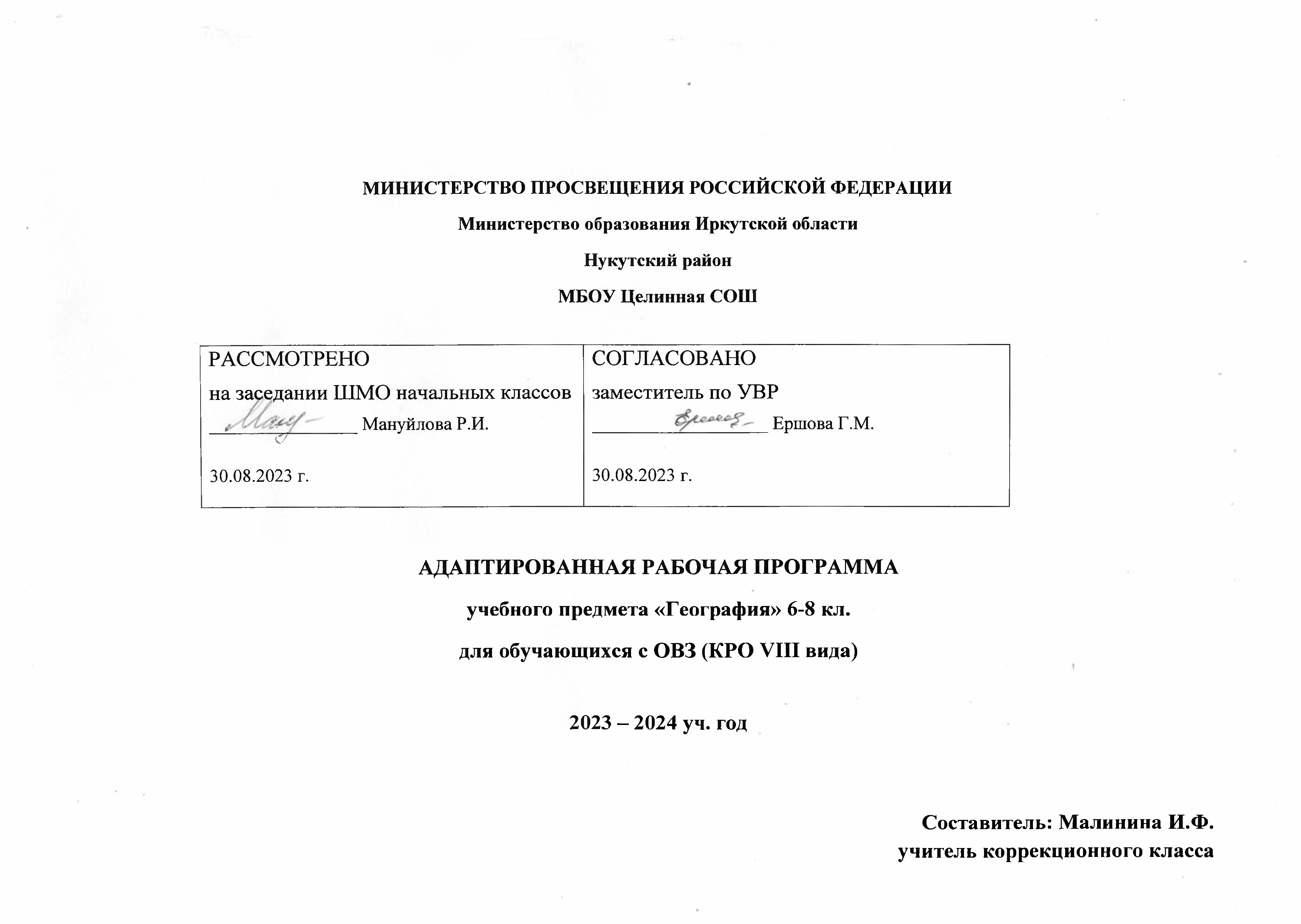  «География» Пояснительная запискаВ Федеральном государственном образовательном стандарте для умственно отсталых обучающихся выделено два варианта адаптированных основных образовательных программ (АООП). Вариант 1 предполагает, что обучающиеся с легкой умственной отсталостью получают образование по итоговым результатам и срокам обучения, отличающееся от того, которое получают их сверстники без ОВЗ. Программы для таких учащихся могут индивидуализироваться и учитывать потребности отдельных групп или конкретных учащихся с умственной отсталостью. Для лиц, которые в силу выраженности интеллектуальных нарушений не могут усвоить образовательную программу по варианту 1, предусмотрен вариант 2.В таком случае школа разрабатывает специальную индивидуальную образовательную программу, учитывающую специфические образовательные потребности данной категории детей. Данная примерная рабочая программа составлена по варианту 1, она предназначена для обучающихся с легкой умственной отсталостью.География как учебный предмет в специальной коррекционной школе имеет большое значение для всестороннего развития учащихся со сниженной мотивацией к познанию. Изучение географии нашей страны и материков расширяет кругозор детей об окружающем мире, позволяет увидеть природные и социально-экономические явления и процессы во взаимосвязи.Основные задачи современного школьного курса географии, входящего в предметную область «Естествознание»;дать элементарные, но научные и систематические сведения о природе, населении, хозяйстве своего края, России и зарубежных стран, показать особенности взаимодействия человека и природы, познакомить с культурой и бытом разных народов, помочь усвоить правила поведения в природе.География дает благодатный материал для патриотического, интернационального, эстетического и экологического воспитания учащихся, обучает правилам поведения в природе, помогает знакомить их с миром профессий, распространенных в их регионе.Географический материал в силу своего содержания обладает значительными возможностями для развития и коррекции познавательной деятельности умственно отсталых детей: они учатся анализировать, сравнивать изучаемые объекты и явления, понимать причинно-следственные зависимости. Работа с символическими пособиями, какими являются план и географическая карта, учит абстрагироваться, развивает воображение обучающихся. Систематическая словарная работа на уроках географии расширяет лексический запас детей с интеллектуальными нарушениями, помогает им правильно употреблять новые слова в связной речи. Познание мира предполагает изучение системы взаимосвязанных дисциплин, обеспечивающих преемственность содержания. Курс географии имеет много смежных тем с биологией, историей, русским языком, чтением(литературным чтением), математикой, изобразительным искусством, черчением, основами социальной жизни и другими предметами, а также предусматривает опору на знания, полученные в курсах «Мир природы и человека» и «Природоведение», входящих в предметную область «Естествознание».Необходимостьмежпредметных связей с другими учебными дисциплинами, а также преемственность географического содержания и природоведческих курсов подчеркивается выделением специальной рубрики «Межпредметные связи» после каждой темы.Учитывая общие и специальные задачи коррекционной школы, программа и методика преподавания географии предусматривают повторяемость материала (в разных формах и объеме). Ряд тем постепенно усложняется и расширяется от 6 к 9 классу, что способствует более прочному усвоению элементарных географических знаний учащимися с интеллектуальными нарушениями.Обучение географии рассчитано на четыре года с 6 по 9 классы по
2 урока в неделю.Учебный материал расположен по годам обучения следующим образом:6 класс–«Начальный курс физической географии» (68 часов),7 класс – «География России» (68 часов),8 класс –«География материков и океанов» (68 часов),9 класс – «География материков и океанов» (54 часа); «Вашкрай»(14 часов).В программе выделены практические работы и экскурсии, указана географическая номенклатура, а также сформулированы основныепредметные и личностные результаты по годам обучения.Проведению практических работ в 6–9 классах помогут рабочие тетради, которые способствуют внедрению в учебный процесс современных методических приемов. Часть заданий из рабочих тетрадей может быть выполнена на доске (под руководством учителя) на этапе закрепления географического материала. Для осуществления индивидуального и дифференцированного подхода к обучающимся с интеллектуальныминарушениями задания разной степени трудности могут быть использованы на этапе проверки знаний, а некоторые из них даются в качестве домашнего задания. В рабочие тетрадивключены контурные карты. Они имеют меньшую географическую нагрузку, четко выделенные контуры отмечаемых объектов, пунктирные подсказки. Значительную помощь учащимся окажут атласы (иллюстрированные приложения к учебникам), которые специально адаптированы к психофизическим и возрастным особенностям детей с интеллектуальными нарушениями.В6 классе («Начальный курс физической географии») учащиеся научатся ориентироваться на местности, познакомятся с формами земной поверхности, водоемами, планом и картой.В данной программе вначале планируется формирование более точных географических представлений о рельефе и водоемах своей местности (на экскурсиях и уроках с использованием видеофильмов и презентаций). На этих занятиях, готовя к восприятию следующей темы, учитель может уточнить, какими цветами будут обозначаться формы рельефа и водоемы на карте.Затем планируется изучение одной из самых сложных тем курса географии – «План и карта». При изучении этой темы следует осуществить постепенный переход от черчения плана стола, класса, школьного участка (достаточный уровень) к чтению планов местности, а затем к знакомству с географической картой. К учащимся с нарушенным пространственным анализом при оценке знаний можно снизить уровень требований. Они могут научиться ориентироваться по Солнцу, признакам природы и «звездочке ориентирования»(минимальный уровень). Работу с компасом усваивают более сильные школьники (достаточный уровень). Черчение плана участка также должно выполняться лишь сильными обучающимисяпод руководством учителя.Такая последовательность изучения тем позволит более логично перейти от знакомства с физической картой России к изучению глобуса и физической карты полушарий. В программу 6 класса введены темы «Явления природы» (дождь, ветер, ураган, шторм, землетрясение, извержение вулканов), «Краткие сведения о Земле, Солнце и Луне», «Планеты», «Освоение космоса». Это позволит своевременно начать формирование географических знаний в тесной связи с элементарными физическими и астрономическими, что создаст наиболее полное представление о планете Земля. Опасные природные явления будут изучаться и в дальнейшем применительно к конкретным географическим территориям.7 класс полностью посвящен знакомству с природой и хозяйством России. Изучение вопросов физической, элементов экономической и социальной географии страны должно рассматриваться в тесной взаимосвязи, а природа изучаться как среда обитания и жизнедеятельности людей, как источник ресурсов для развития народного хозяйства. Много внимания должно быть уделено экологическим проблемам. Необходимо вскрыть причины обострения экологических ситуаций в районах южных морей, Волго-Каспийского бассейна, Прибайкалья и Забайкалья, районов Севера.При изучении географии нашей страны учитель должен пользоваться современными географическими картами (физической, политико-административной и картой природных зон России).На изучение «Географии России» в данной программе отведен весь 7 класс, в содержании учебного материала выделены два основных блока:I. Особенности природы и хозяйства России (общая характеристика) – 11 часов.II. Природные зоны России (57 ч).Задача первого блока этого раздела – создать целостное представление о нашей Родине, раскрыть разнообразие ее природных условий, ресурсов, населения и хозяйства.Учителю географии необходимо подумать о рациональном распределении времени на изучение общих и зональных вопросов. Целесообразно уже при изучении I блока иллюстрировать общие положения конкретными примерами, подготавливая таким образом обучающихся к изучению отдельных природных зон.В региональной части курса, во втором блоке, дается комплексная характеристика природных зон России: изучаются особенности климата, природы, условия жизни и хозяйственной деятельности людей, местные экономические, социальные и экологические проблемы, достопримечательности разных уголков нашей Родины. При изучении природных зон России учитель может уделить особое внимание той природной зоне, в которой расположена школа.Требуют внимания педагога вопросы изменения геополитического и экономико-географического положения России. При изучении географии России необходимо констатировать новые национально-территориальные образования(например, Республика Крым – субъект Российской Федерации, входящий в состав Южного федерального округа с июля 2016 года), подчеркивая культурные и этнографические особенности населения.Желательно приучать старшеклассников работать с материалами периодической печати, местными и центральными изданиями.Учебник по географии России с иллюстрированным приложением облегчит семиклассникам процесс усвоения программного материала о географии страны, а упрощенные контурные карты, размещенные в рабочих тетрадях на печатной основе, помогут заполнить изучаемые объекты на карте России.Курс «Географии материков и океанов» рассчитан на 2 года обучения. Три четверти 8 класса отводится на изучение Мирового океана, Африки, Австралии, Антарктиды, Северной и Южной Америк. Учитель должен познакомить обучающихся не только с природой различных континентов, но и с населением, особенностями хозяйственной деятельности, бытом, культурой людей, отдельными государствами.С четвертой четверти 8 класса учащиеся начинают более подробно изучать физическую географию материка, на котором мы живем. Здесь даются общие представления о географическом положении, очертаниях берегов, рельефе, климате, водных ресурсах, растительном, животном мире и населении Евразии. Изучение этого материка продолжается в 9 классе. Такое расположение материала позволяет больше времени (три четверти 9 класса) выделить на знакомство с государствами Евразии. Тематика этого раздела деидеологизирована: изучаемые страны сгруппированы по типу географической смежности. Современные названия государств даются в скобках. При объяснении материала учителю целесообразно больше внимания уделятьстрановедческим и общекультурным аспектам. Следует обратить внимание на характерные особенности населения: язык, быт (тип жилища, национальная одежда, пища, традиции, обычаи), на ценности духовной культуры (архитектура, музыка, танцы, театр, религия). В процессе изучения стран Евразии предусматривается просмотр кино- и видеофильмов о природе, культурных и исторических достопримечательностях изучаемой страны, традициях и быте ее народа.Примерный план изучения стран Евразии (географическое положение, климат, рельеф, флора и фауна, хозяйство, население, столица, крупные города, достопримечательности, культура, обычаи, традиции) уточняется иконкретизируется учителем в зависимости от особенностей данного государства.Завершается курс «География материков и океанов» темами, посвященными России как крупнейшему государству Евразии. На этих уроках учитель повторяет и обобщает знания учащихся о своей стране (государстве), полученные в 6 и 7 классах, и подготавливает их к знакомству со своим краем (областью, районом, городом).Заканчивается курс географии региональным обзором. В предлагаемой программе изучению своей местности отводится четвертая четверть 9 класса. Территорию для изучения (республика, край, область, район, город, село) определяет сам учитель. На этих уроках обучающиеся не только систематизируют свои знания о природе края, но и знакомятся с местными экономическими проблемами, узнают о профессиях, на которые имеется спрос в данном регионе.Выпускники специальных коррекционных учреждений должны уметь ориентироваться в своей местности, знать основные достопримечательности своего края. Занижение требований к знаниям обучающихся при изучении этой темы не предусматривается.На уроках краеведческой тематики можно усилить изучение социальных, экологических и культурологических аспектов. Рассмотрение вопросов истории, этнографии, национальных и региональных культурных традиций будет способствовать воспитанию у обучающихся патриотических чувств и в значительной степени повысит интерес к изучаемому предмету.Даннаяпримерная адаптированная образовательная рабочаяпрограмма– основа, с помощью которой учитель может самостоятельно создать своюрабочую учебную программу по географии, отражающую особенности конкретной школы, и одновременно обеспечивающую необходимый образовательный географический минимум знаний, согласный требованиям ФГОС.При составлении примерного тематического планирования для максимального удобства учителя выделены темы, типы уроков, экскурсии, практические работы, целевые установки, основные понятия, указаны страницы учебников и рабочих тетрадей на печатной основе, относящиеся к данному уроку.Программа составлена с учетом психофизическихособенностей обучающихся с интеллектуальными нарушениями (вариант 1).Содержание учебного курса «География» в 6–9 классах 6 классНачальный курс физической географии(68 ч)Введение (5 ч)География – наука о природе Земли, населении и его хозяйственной деятельности.Наблюдения за изменениями высоты Солнца и погоды. Компоненты погоды: температура, облачность, давление воздуха, ветер, атмосферные осадки. Опасные природные явления в атмосфере, меры предосторожности.Географические сведения о своей местности и труде населения. Экскурсия для выяснения запаса элементарных географических представлений, проверки знаний, умений и навыков, полученных в1–5 классах.Практические работыЧтение и обобщение календарей природы и труда за 1–5 классы. Знакомство с новым учебником, иллюстрированным приложением – атласом, с рабочими тетрадями на печатной основе.Ориентирование на местности (5 ч)Горизонт. Линия горизонта.Стороны горизонта.Компас и правила пользования им.Ориентирование. Определение основных направлений по Солнцу, звездам, местным признакам и природным объектам.Экскурсия для закрепления понятий о горизонте и об основных направлениях.Межпредметные связиГоризонтальное и вертикальное положение («Математика»).Рисунки компаса и линии горизонта («Изобразительное искусство»).Изготовление звездочки ориентирования («Ручной труд»).Правописание трудных слов («Русский язык»).Практические работыЗарисовка линии, сторон горизонта.Схематическая зарисовка компаса.Упражнения в определении сторон горизонта по Солнцу и компасу.Упражнения в определении сторон горизонта по местным признакам (на экскурсии или в уголке ориентирования).Формы поверхности Земли (4)Экскурсия для ознакомления с формами рельефа своей местности.Рельеф местности, его основные формы. Равнины (плоские и холмистые), холмы.Овраги, их образование.Горы. Понятия о землетрясениях и извержениях вулканов.Межпредметные связиСравнение объектов (холмы, горы) по высоте («Математика»).Поверхность нашей местности («Природоведение»). Предметы и явления неживой природы («Природоведение»).Правописание трудных слов («Русский язык»).Работа с глиной, пластилином, природным материалом («Ручной труд»). Практические работыМоделирование из сырого песка, глины или пластилина равнины, холма, горы, оврага, вулкана.Зарисовки различных форм земной поверхности, схемы вулкана в разрезе.Вода на Земле (10 ч)Значение воды для жизни на Земле. Круговорот воды в природе. Родник, его образование. Колодец. Водопровод. Река, ее части. Горные и равнинные реки.Использование рек.Озера, водохранилища, пруды. Разведение рыб, птиц.Болота, их осушение. Океаны и моря. Явления природы: ураганы, штормы, цунами.Острова и полуострова.Водоемы в нашей местности. Охрана воды от загрязнения.Межпредметные связиВода в природе.Соленая и пресная вода в природе; использование воды в быту, промышленности и сельском хозяйстве, охрана воды от загрязнения («Природоведение»).Работа с глиной, пластилином и природным материалом («Ручной труд»).        Цвета и оттенки при изображении водоемов на карте («Изобразительное искусство»).Правописание трудных слов («Русский язык»).Практические работыМоделирование из пластилина и воды (реки, озера, острова, полуострова) или изготовление макетов.Зарисовки схем реки, озера, колодца, острова, полуострова.Проведение опытов:а) растворение морской соли в воде и сравнение ее по вкусу с пресной водой;б) очистка воды фильтрованием.Упражнения в определении направления течения реки, различение берегов и других ее частей.План и карта (9ч)Рисунок и план предмета.Масштаб. Измерение расстояний и их изображение на плане по масштабу. Использование плана в практической деятельности человека.План класса.План школьного участка.Условные знаки плана местности.План и географическая карта. Основные направления на карте. Масштаб карты.Условные цвета физической карты.Условные знаки физической карты (границы, города, моря, реки, каналы и т.д.).Физическая карта России. Значение географической карты в жизни и деятельности людей.Межпредметные связиМеры длины, измерение отрезка, масштаб («Математика»).Вид сверху, сбоку, масштаб («Трудовое обучение», «Черчение»).Различие цвета и оттенков («Изобразительное искусство»).Правописание трудных слов («Русский язык»).Практические работыУпражнения в определении направлений на местности, плане и карте.Упражнения в умении обозначать направления на плане и контурной карте.Упражнения в измерении расстояний на местности и изображение их на плане (чертеже) в масштабе (достаточный уровень).Вычерчивание простейших планов (нескольких предметов, класса).Изготовление в столярной мастерской во внеклассное время съемного плана-макета школьного участка.Зарисовка в тетрадях и изготовление таблицы условных знаков плана, условных знаков и цветов физической карты.Чтение простейших планов с опорой на таблицу условных знаков(достаточный уровень).Показ на физической карте России форм поверхности (не давая точных названий равнин, гор и т.п.)Показ на физической карте России различных водоемов (не требуются знания конкретных названий рек, озер и т.п.)Прикрепление на магнитной карте к цвету или знаку соответствующих иллюстраций.Земной шар (14 ч)Краткие сведения о Земле, Солнце, Луне.Планеты.Земля – планета. Доказательства шарообразности Земли. Освоение космоса.Глобус– модель земного шара. Земная ось, экватор, полюса. Особенности изображения суши и воды на глобусе. Физическая карта полушарий. Распределение воды и суши на Земле. Океаны на глобусе и карте полушарий. Материки на глобусе и карте полушарий (Евразия, Африка, Северная Америка, Южная Америка, Австралия, Антарктида).Первые кругосветные путешествия (Магеллан, Крузенштерн, Лисянский).Значение Солнца для жизни на Земле. Различие в освещении и нагревании Солнцем земной поверхности (отвесные, наклонные и скользящие солнечные лучи).Понятие о климате, его отличие от погоды. Основные типы климата.Пояса освещенности: жаркий, умеренные, холодные. Изображение их на глобусе и картеполушарий.Природа тропического пояса.Природа умеренных и полярных поясов.Межпредметные связиТочка, линия, круг, окружность, шар, полушарие; положения: горизонтальное, вертикальное, наклонное («Математика», «Черчение»).Причины смены дня и ночи, времен года («Мир природы и человека», «Природоведение»).Рисунок земного шара и глобуса («Изобразительное искусство»).Правописание трудных слов («Русский язык»).Практические работыИзготовление из пластилина или глины модели земного шара с обозначением экватора и полюсов.Показ с помощью теллурия смены дня и ночи.Оформление таблицы названий океанов и материков.Обозначение на контурной карте материков и океанов; первых кругосветных путешествий.Работа с контурами материков (картонными, ламинированными).Вычерчивание в тетради схемы расположения поясов освещенности на земном шаре.«Опоясывание»глобуса лентами красного, зеленого и белого цветов. Прикрепление иллюстраций или контуров растений и животных к соответствующим поясам освещенности.Оформление альбома с иллюстрациями картин природы и жизни людей в различных климатических поясах земного шара.Знакомство с последними публикациями в периодической печати об освоении космоса.Карта России (19 ч)Положение России на глобусе, карте полушарий, физической карте нашей страны. Столица России – Москва.Границы России. Сухопутные границы на западе и юге.Морские границы. Океаны и моря, омывающие берега России. Моря Северного Ледовитого океана.Моря Тихого и Атлантического океанов.Острова и полуострова России.Работа с контурными картами.Рельеф нашей страны. Низменности, возвышенности,плоскогорья.Работа с контурными картами.Горы: Урал, Северный Кавказ, Алтай, Саяны.Крупнейшие месторождения полезных ископаемых (каменного угля, нефти, железной и медной руд, природного газа).Работа с контурными картами.Река Волга. Реки: Дон, Днепр, Урал. Реки Сибири: Обь, Енисей. Реки Лена и Амур.Озера Ладожское, Онежское, Байкал.Крупные города России (по выбору учителя).Работа с контурными картами.Наш край на физической карте России.Повторение начального курса физической географии(2 ч)Межпредметные связиНаша страна. Москва– столица нашей Родины. Города. Наша местность.Вода, полезные ископаемые («Природоведение»).Различение цвета и его оттенков («Изобразительное искусство»).Правописание трудных слов («Русский язык»).Практические работыОбозначение границ нашей Родины, пограничных государств, нанесение названий изученных географических объектов на контурную карту России.Изготовление условных знаков полезных ископаемых и прикрепление их к магнитной карте.Изготовление планшетов: условный знак полезного ископаемого– образец из коллекции– его название– основные месторождения.Путешествия (на карте) по нашей стране.Географическая номенклатураГраницы России.Моря Северного Ледовитого, Тихого и Атлантического океанов, омывающих берега России.Острова: Земля Франца Иосифа, Новая Земля, Северная Земля, Новосибирские, Врангеля, Сахалин, Курильские.Полуострова: Кольский, Ямал, Таймыр, Чукотский, Камчатка,Крымский.Равнины: Восточно-Европейская, Западно-Сибирская, Прикаспийская низменность, Валдайская и Среднерусская возвышенности, Среднесибирское плоскогорье.Горы: Урал, Северный Кавказ, Алтай, Саяны.Реки: Волга, Дон, Днепр, Урал, Обь, Енисей, Лена, Амур.Озера: Ладожское, Онежское, Байкал.Города: Москва, Санкт-Петербург, Нижний Новгород, Новосибирск, Екатеринбург.Свой край.7 классГеография России(68 ч)Особенности природы и хозяйства России (общая характеристика) (11 часов)Географическое положение России на карте мира. Европейская и азиатская части России.Административное деление России.Разнообразие рельефа. Полезные ископаемые, их основные месторождения. Климат России. Водные  ресурсы России, их использование. Население России. Народы России. Промышленность – основа хозяйства, ее отрасли. Сельское  хозяйство, его отрасли. Транспорт. Экономическое развитие европейской и азиатской частей России. Природные зоны России (56 ч)Размещение природных зон на территории  России.Карта природных зон  России(2 ч)Зона арктических пустынь (5 ч)Положение на карте. Климат. Растительный и животный мир. Население и его основные занятия.Северный морской путь.Зона тундры (8 ч)Положение на карте. Рельеф. Полезные ископаемые.Климат. Водоемы тундры.Растительный мир.Животный мир  тундры.Хозяйство. Население и его основные занятия. Города: Мурманск,  Нарьян-Мар, Воркута,  Норильск, Анадырь.Экологические проблемы Севера. Охрана природы тундры. Лесная зона (18 ч)Положение на карте. Рельеф и полезные ископаемые. Климат. Реки, озера, каналы. Растительный мир. Хвойные леса (тайга ).Смешанные и лиственные леса.Животный мир.Пушные звери.Значение леса. Промышленность и сельское хозяйство лесной зоны.Промышленность и сельское хозяйство Центральной России.Города Центральной России. Особенности развития хозяйства Северо-Западной России. Города Северо-Западной России: Санкт-Петербург, Архангельск,  Новгород, Псков, Калининград.Западная Сибирь.Восточная Сибирь.Дальний Восток.Заповедники и заказники лесной зоны. Охрана леса. Обобщающий урок по лесной зоне. Зона степей ( 8 ч)Положение на карте. Рельеф.  Полезные ископаемые. Реки. Растительный мир.Животный мир .Хозяйство. Население и его основные занятия.Города лесостепной и степной зон: Воронеж, Курск,Оренбург,Омск, Города степной зоны: Самара, Саратов, Волгоград,  Ростов-на-Дону, Ставрополь, Краснодар.Охрана природы зоны степей.Зона полупустынь и пустынь(7 ч)Положение на карте. Рельеф. Полезные ископаемые.Климат. Реки. Растительный мир.Животный мир. Хозяйство. Население и его основные  занятия.Города зоны полупустынь и пустынь. Зона субтропиков (3 ч)Положение на карте. Курортное хозяйство. Население и его основные занятия. Города-курорты  Сочи, Туапсе, Анапа, Геленджик). Город Новороссийск.Города южного  берега Крыма (Ялта, Алупка,Алушта, Судак и Коктебель).Высотная поясность в горах (5 ч)Положение на карте. Рельеф и полезные ископаемые. Климат. Особенности природы и хозяйства Северного Кавказа.Города и экологические проблемы Урала.Алтайские горы. Особенности природы. Хозяйство. Население и его основные занятия. Города.Горы Восточной Сибири. Хозяйство. Население и его основные занятия. Города.Обобщающий урок по географии России ( 1 ч)Межпредметные связиПочвы, полезные ископаемые, использование воды в промышленности и сельском хозяйстве, охрана вод, («Природоведение»)Города нашей Родины («Природоведение»).Разнообразие растительного и животного мира, охрана растений и животных («Биология»).Длина рек, высота гор, численность населения («Математика»). Работа с глиной, пластилином, природным материалом при изготовлении несложных макетов по природным зонам («Ручной труд»).Использование леса («Столярное, переплетное дело»). Добыча, свойства и использование металлов («Природоведение», «Слесарное дело»). Различение цвета и оттенков («Изобразительное искусство»).Правописание трудных слов («Русский язык»).Практические работыРабота с физической картой и картой природных зон России.Нанесение на контурные карты изученных объектов и надписывание их названий.Запись названий и зарисовки в тетрадях наиболее типичных для изучаемой природной зоны растений и животных.Изготовление из бумаги условных знаков полезных ископаемых для работы с магнитной картой (природных зон России).Вычерчивание схемы смены природных зон в горах и других схем, помогающих понять причинно-следственные зависимости.Изготовление несложных макетов по различным природным зонам.Географическая номенклатураЗона арктических пустыньМоря: Белое, Баренцево, Карское, Лаптевых, Восточно-Сибирское, Чукотское.Острова: Земля Франца-Иосифа, Новая Земля, Северная Земля, Новосибирские, Врангеля.Зона тундрыОстров: Новая Земля.Полуострова: Таймыр, Кольский, Чукотский.Города: Мурманск, Нарьян-Мар, Воркута, Норильск, Анадырь (по выбору учителя).Лесная зонаРавнины: Восточно-Европейская, Западно-Сибирская, Валдайская возвышенность, Среднесибирское плоскогорье.Реки: Волга, Северная Двина, Обь, Енисей, Лена, Амур.Каналы: Москвы, Волго-Балтийский.Озера: Ладожское, Онежское.Города: Москва, Санкт-Петербург, Калининград, Архангельск, Нижний Новгород, Красноярск, Иркутск, Владивосток (по выбору учителя).Зона степейРеки: Дон, Волга, Урал.Канал: Волго-Донской.Города: Курск, Воронеж, Саратов, Самара, Ростов-на-Дону, Волгоград, Ставрополь, Краснодар, Оренбург, Омск (по выбору учителя)Зона полупустынь и пустыньОзеро: Каспийское море.Города: Астрахань, Элиста.СубтропикиГорода: Сочи, Туапсе, Новороссийск, Ялта,Алушта (по выбору учителя).Высотная поясность в горахГоры: Кавказские, Уральские, Алтайские, Саяны.Озеро: Байкал.Города: Пятигорск, Нальчик, Владикавказ, Махачкала, Грозный, Екатеринбург, Челябинск, Барнаул (по выбору учителя)8 классГеография материков и океанов(68 ч)Введение (1 ч)Что изучают в курсе географии материков и океанов. Материки и части света на глобусе и карте. Мировой океан (5 ч)Атлантический океан. Северный Ледовитый океан.Тихий океан.Индийский океан.Современное изучение Мирового океана.Межпредметные связи Сравнение размеров океанов («Математика»).Вода. Водоросли. Обитатели морей («Природоведение», «Биология»).Правописание трудных слов («Русский язык»).Практические работыОбозначение океанов на контурной карте полушарий.Составление схемы хозяйственного использования океанов.Зарисовки рыб, морских животных, айсберга.Подбор иллюстраций по теме «Мировой океан».Материки и части светаАфрика (12 ч)Географическое положение.Разнообразие рельефа, климат, реки и озера.Природные зоны. Растительный мир тропических лесов.Животный мир тропических лесов.Растительный мир саванн.Животный мир саванн.Растительный и животный мир пустынь.Население и государства.(Государства по выбору учителя: Египет, Эфиопия, Танзания, Демократическая республика Конго (ДР Конго), Нигерия, Южно-Африканская республика (ЮАР) или другие.).Обобщающий урок.Практические работыОбозначение на контурной картев «Рабочей тетради» изучаемых географических объектов.Запись названий и зарисовки в тетрадях наиболее типичных растений и животных (или прикрепление их иллюстраций к магнитной карте).Австралия (8 ч)Географическое положение.  Разнообразие рельефа, климат, реки и озера.Растительный мир.Животный мир. Население.Австралийский Союз.Океания. Остров Новая Гвинея. Обобщающий урок.Практические работыОбозначение на контурной карте в «Рабочей тетради» изучаемыхгеографических объектов.Запись названий и зарисовки в тетрадях наиболее типичных растений и животных (или прикрепление их иллюстраций к магнитной карте).Антарктида (6 ч)Географическое положение. Антарктика.Открытие Антарктиды русскими мореплавателями.Разнообразие рельефа, климат.Растительный и животный мир Антарктиды. Охрана природы.Современные исследования Антарктиды.Обобщающий урок.Практические работыОбозначение на контурной карте Южного полюса и океанов, омывающих Антарктиду.Составление альбома иллюстраций по теме:«Антарктида».Зарисовки птиц и животных Антарктиды.Изготовление простейшего макета изучаемого материка.Америка (22 ч)Открытие Америки  (1 ч)Северная Америка (9ч)Географическое положение. Разнообразие рельефа, климат.Реки и озераРастительный и животный мир.Население и государства.Соединенные Штаты Америки.Канада.Мексика. Куба(по выбору учителя)Обобщающий урок.Практические работыОбозначение на контурной карте изучаемых географических объектов.Запись названий и зарисовки в тетрадях наиболее типичных растений и животных (или прикрепление их иллюстраций к магнитной карте).Южная Америка (12 ч)Географическое положение.Разнообразие рельефа, климат.Реки и озера.Растительный мир тропических лесов.Животный мир тропических лесов.Растительный мир саванн, степей, пустынь и горных районов.Животный мир саванн, степей, полупустынь, гор. Население и государства: Бразилия, Аргентина, Перу или другие по выбору учителя.Обобщающий урок. Часть света - Америка.Практические работыОбозначение на контурной карте изучаемых географических объектов.Запись названий и зарисовки в тетрадях наиболее типичных растений и животных (или прикрепление их иллюстраций к магнитной карте).Евразия (13 ч)Географическое положениеОчертания берегов Евразии. Моря Северного Ледовитого и Атлантического океанов. Острова и полуострова.Очертания берегов. Моря Тихого и Индийского океанов.Острова и полуострова.Разнообразие рельефа. Полезные ископаемые Европы.Разнообразие рельефа. Полезные ископаемые Азии.Климат Евразии.Реки и озера Европы.  Реки и озера Азии. Растительный и животный мир Европы.Растительный и животный мир Азии.Население Евразии. Культура и быт народов Европы и Азии.Обобщающий урок.  Евразия.Обобщающий урок.География материков и океанов. 8 класс (1 ч)Межпредметные связиРациональное использование почв, полезных ископаемых, охрана водоемов; растения и животные, занесенные в Красную книгу; культурные растения и сельскохозяйственные животные («Природоведение»,  «Биология»»).Охрана природы– всемирная проблема. Международные законы об охране природы («История»).Правописание трудных слов («Русский язык»).Практические работыОбозначение на контурной карте в «Рабочей тетради» изучаемых географических объектов.  Проведение на контурной карте условной границы между Европой и Азией.Запись в тетради названий типичных представителей растительного и животного мира.Географическая номенклатураАфрикаОкеаны и моря, омывающие Африку. Остров Мадагаскар, полуостров Сомали, пустыня Сахара, реки Нил, Нигер, Заир, Атласскиегоры, Суэцкий канал.  Государства (по выбору учителя).АвстралияОкеаны и моря, омывающие Австралию. Острова Тасмания и Новая Гвинея, река Муррей, города Канберра, Сидней, Мельбурн.АнтарктидаОкеаны, и моря, омывающие Антарктиду. Южный полюс.Северная АмерикаОкеаны, моря и заливы, омывающие Северную Америку. Острова Гренландия, Куба, полуострова (по выбору учителя):Лабрадор, Аляска, Флорида, Калифорния), горы Кордильеры, реки Миссисипи и Миссури.  Государства по выбору учителя.Южная АмерикаОкеаны, омывающие Южную Америку. Остров Огненная Земля, Панамский канал, Амазонская низменность, горы Анды, река Амазонка, Магелланов пролив. Государства по выбору учителя.ЕвразияМоря (по выбору учителя): Норвежское, Баренцево, Белое, Карское, Лаптевых, Восточно-Сибирское,Чукотское, Средиземное, Черное, Берингово, Охотское, Японское, Восточно-Китайское, Южно-Китайское, Аравийское, Красное.Заливы (по выбору учителя):Бенгальский, Персидский.Острова (по выбору учителя):Британские, Шри-Ланка, Индонезийские, Японские, Сахалин.Полуострова(по выбору учителя): Скандинавский, Пиренейский, Апеннинский, Балканский, Малая Азия, Аравийский, Индостан, Индокитай, Корея, Камчатка.Горы по выбору учителя): Альпы, Карпаты, Кавказ, Тянь-Шань, Тибет, Гималаи.Реки (по выбору учителя): Дунай, Днепр, Дон, Волга, Хуанхэ, Янцзы, Инд, Ганг, Сырдарья, Амударья, Обь, Енисей, Лена, Амур.Озера (по выбору учителя):Балхаш, Байкал, Иссык-Куль, Каспийское, Аральское.Пустыни: Гоби, Каракум, Кызылкум.  9 классГеография материков и океанов (Часть 2)(68 ч)Государства Евразии (51 ч)Политическая карта Евразии (1 ч)Европа (24 ч)Западная ЕвропаВеликобритания (Соединенное Королевство Великобритании и Северной Ирландии). Франция (Французская Республика).Германия (Федеративная Республика Германия).Австрия (Австрийская Республика). Швейцария (Швейцарская Конфедерация).Южная ЕвропаИспания. Португалия (Португальская Республика).Италия (Итальянская Республика).Греция (Греческая Республика).Северная ЕвропаНорвегия (Королевство Норвегия).Швеция (Королевство Швеция).Финляндия (Финляндская Республика).Восточная Европа1Польша (Республика Польша). Чехия (Чешская Республика). Словакия (Словацкая Республика).Венгрия (Венгерская Республика).Румыния (Республика Румыния). Болгария (Республика Болгария).Сербия и Черногория.Эстония (Эстонская Республика).Латвия (Латвийская Республика).Литва (Литовская Республика).Республика Беларусь.Украина.Молдавия (Республика Молдова).Азия (21 часа)Центральная АзияКазахстан (Республика Казахстан).Узбекистан (Республика Узбекистан).Туркменистан.Киргизия (Кыргызская Республика).Таджикистан (Республика Таджикистан).Юго-Западная АзияГрузия.Азербайджан (Азербайджанская Республика).Армения (Республика Армения).Турция (Турецкая Республика).Ирак (Республика Ирак).Иран (Исламская Республика Иран).Афганистан (Исламская Республика Афганистан).Южная АзияИндия (Республика Индия).Восточная АзияКитай (Китайская Народная Республика).Монголия.Корея (Корейская Народно-Демократическая Республика и Республика Корея).Япония.Юго-Восточная АзияТаиланд (Королевство Таиланд). Вьетнам (Социалистическая Республика Вьетнам). Индонезия (Республика Индонезия) или другие государства по выбору учителя.Россия (повторение) (5ч) Границы России.Россия (Российская Федерация) – крупнейшее государство Евразии.Административное деление России.Столица, крупные города России.Обобщающий урок по России.Обобщающий урок. Географии материков и океанов.8–9 классы(1 ч)Межпредметные связи Образование Российской империи. Образование и распад СССР. Суверенная Россия («История»).Практические работыОбозначение на контурной карте государств Евразии, их столиц и изученных городов. Нанесение условной границы между Европой и Азией.Составление альбома «По странам и континентам».Свой край (15часов)История возникновения нашего края.Географическое положение. Границы. Рельеф.Климат. Предсказание погоды по местным признакам. Народные приметы.Полезные ископаемые и почвы.Реки, пруды, озера, каналы. Водоснабжение питьевой водой. Охрана водоемов.Растительный мир(деревья, кустарники, травы, цветочно-декоративные растения, грибы, орехи, ягоды, лекарственные растения). Красная книга. Охрана растительного мира.Животный мир нашей местности. (Хищные и травоядные, дикие и сельскохозяйственные животные, птицы, рыбы, земноводные, насекомые). Вред природе, наносимый браконьерами. Красная книга. Охрана животных. Помощь зимующим птицам. Заповедники, заказники.Население нашего края (области). Национальный состав. Обычаи, традиции, костюмы, фольклорные песни и танцы, национальная кухня.Промышленность.Ближайшие промышленные предприятия, где могут работать выпускники школы.Сельское хозяйство (специализация: растениеводство, животноводство, бахчеводство и т.п.).Транспорт (наземный, железнодорожный, авиационный, речной).Архитектурно-исторические и культурные памятники нашего края.Наш город (поселок, деревня). Обобщающий урок «Моя малая Родина».Обобщающий урок по курсу «География» (1 ч)Межпредметные связиСезонные изменения в природе («Природоведение»). История нашего края («История»).Почвы, полезные ископаемые, водные ресурсы, растительный и животный мир, экологические проблемы («Природоведение», «Биология»).Фольклор («Музыка»). Сфера быта, национальная кухня («Основы социальной жизни»).Архитектурные памятники («Изобразительное искусство»).Правописание трудных слов («Русский язык»).Практические работыHa карте своей области обозначить условными знаками, вырезанными из картона, месторождения полезных ископаемых, цветными кружками - областной и районные центры. Обозначить на контурной карте России свою область. К карте своей области прикрепить контуры наиболее распространенных растений и животных, отметить заповедные места. 	Зарисовать и подписать растения и животных, занесенных в Красную книгу области.Записать в тетрадь названия местных водоемов, форм земной поверхности, фамилии известных людей края. Вычертить простейшую схему структуры народного хозяйства области.Регулярно читать местную периодическую печать.Выполнить рисунки и написать сочинение на тему «Прошлое, настоящее и будущее нашего края».Географическая номенклатураГосударства Евразии: Великобритания, Франция, Германия, Австрия, Швейцария, Испания, Португалия, Италия, Греция, Норвегия, Швеция, Финляндия, Польша, Чехия, Словакия, Венгрия, Румыния, Болгария, Сербия и Черногория, Эстония, Латвия, Литва, Белоруссия, Украина, Молдавия, Казахстан, Узбекистан, Туркмения, Киргизия, Таджикистан, Грузия, Азербайджан, Армения, Турция, Ирак, Иран, Афганистан, Индия, Китай, Монголия, Корея, Япония, Таиланд, Вьетнам, Россия.Планируемые результаты освоения учебного предмета по итогам обучения в 6 классеТематическое планированиев7 классе (68 ч)Планируемые результаты освоения учебного предмета по итогам обучения в 7 классеТематическое планирование в 8 классе (68 ч)Планируемые результаты освоения учебного предмета по итогам обучения в 8 классеПланируемые результаты освоения учебного предмета по итогам обучения в 9 классеТематическое планированиев 6 классе (68 ч)Тематическое планированиев 6 классе (68 ч)Тематическое планированиев 6 классе (68 ч)Тематическое планированиев 6 классе (68 ч)Тематическое планированиев 6 классе (68 ч)Тематическое планированиев 6 классе (68 ч)Тематическое планированиев 6 классе (68 ч)Тематическое планированиев 6 классе (68 ч)№Тема урокаКол-вочасовТип урокаЦелевая установкаОсновные понятияСтраницыучебникаСтраницырабочей тетради 1.ВведениеГеография- наука о природе Земли, населении и его хозяйственной деятельности1Вводный. Сообщение новых знанийФормировать у обучающихсяпредставления об изучаемом предмете-географииЧто изучает география? Первые географы-путешественники, мореплаватели, купцы. Практическая работа: знакомство с новым учебником, тетрадью на печатной основе, приложением к учебнику (атласом)С.4С.42.Наблюдения за изменениями высоты Солнца и погоды1КомбинированныйПродолжать формирование представлений о разных временах года, суточном и годовом движении ЗемлиВращение Земли вокруг своей оси и вокруг Солнца. Времена года.Компоненты погоды: температура, облачность, атмосферные осадки, ветер. Практическая работа: заполнение календаря погоды (классного, индивидуального), выполнение заданий в тетради на печатной основеС. 7С.53.Явления природы1Комбиниро-ванныйПродолжить знакомство обучающихся с явлениями природы, обобщить и закрепить знания правил поведения во время грозы, сильных порывов ветраОпасные явления природы, меры предосторожностиС. 13С. 74-5.Географические сведения о вашей местности и труде населения_______________2Экскурсия__   КомбинированныйПродолжать знакомство с местностью, в которой обучаются и проживают школьники.Воспитание любви и уважения к своему краю и людям, проживающим в нем__________________________Продолжать формировать умения наблюдать за окружающей действительностью, фиксировать и обобщать свои наблюдения. Воспитание любви к местности, в которой расположена школа, уважения к людям, трудящимся на близлежащих предприятияхГеографическое положение, погода, поверхность, водоемы, полезные ископаемые, растительный и животный мир, занятия населения.Практическая работа: выполнение заданий в тетради на печатной основ.__________________________Практическая работа: составление устного рассказа о своей местности по плану в учебникесС. 17., выполнение зарисовок, упражнений в тетради на печатной основе после наблюдений, проведенных во время экскурсииС. 17С. 86–7.Ориентирование на местности.Горизонт. Линия горизонта. Стороны горизонта2Сообщение новых знанийФормировать представления о линии горизонта, основных и промежуточных сторонах горизонта. Учить ориентироваться на незнакомой местности по полуденной тениЛиния горизонта, Основные и промежуточные стороны горизонта.Практическая работа: рисунок линии горизонта, вычерчивание схемы сторон горизонтаС. 18С. 118Компас и правила пользования им1КомбинированныйФормировать умения пользоваться компасом, определять основные и промежуточные стороны горизонтаКомпас – прибор, с помощью которого определяют правильное направление в пути.Определение сторон горизонта в классе, школьном холле, на пришкольном участкеС. 22С. 149.Ориентирование по местным признакам природы1КомбинированныйФормировать умение ориентироваться по местным признакам природы, принимать решения в нестандартной ситуации. Развивать внимание и память.Воспитывать ответственность за свою жизнь и здоровьеОриентирование на незнакомой местностиС. 24С. 1610.Ориентирование на местности1ЭкскурсияЗакрепить сформированные навыки ориентирования, пользования компасом.Продолжать формировать умение наблюдать за окружающей действительностью, фиксировать  и обобщать свои наблюденияГоризонт, стороны горизонта. Ориентирование с помощью компаса, по полуденной тени, по местным признакам природы––11.Формы поверхности Земли.Рельеф местности, его основные формы. Равнины, холмы1Сообщение новых знанийСформировать представление учащихся о формах поверхности земного шараРазнообразие форм поверхности земного шара. Равнины плоские и холмистые. Холм, его строение.Практическая работа: изготовление макета равнины,холма из пластилина, зарисовка равнины, выполнение схемы строения холмаС. 28С. 1812.Рельеф местности1ЭкскурсияОбобщить и закрепить сведения обучающихся о родном крае. Продолжать формировать умение наблюдать за окружающей действительностью, фиксировать  и обобщать свои наблюденияПоверхность родного края, местности, в которой расположена школа.Практическая работа: зарисовки местности, составление устного рассказа о поверхности родного края––13.Овраги, их образование1Комбиниро-ванныйФормировать представления об образовании оврагов и о вреде оврагов для сельского хозяйства. Воспитание бережного отношения к родной землеЧто такое овраг? Процесс образования оврагов, причины углубления и роста оврагов, вред, наносимый оврагами сельскому хозяйству, борьба с оврагамиС. 31С. 1914.Горы. Землетрясения. Извержения вулканов1КомбинированныйПродолжать формирование представлений обучающихся о разновидностях рельефа земного шара. Познакомить со стихийными явлениями природы (лавина, землетрясение, извержение вулкана), привить навыки безопасного поведенияГоры. Горы разной высоты. Стихийные явления природы, их опасность для человека.Практическая работа: рисунок горы, схематичное изображение вулкана, выполнение макета горного хребта из пластилинаС. 33С. 2115.Вода на Земле.Вода в природе1КомбинированныйЗакрепить полученные на уроках природоведения знания о воде и ее значении для живых организмов и хозяйственной деятельности человека, формировать элементарное представление о мировом океане.Воспитывать у обучающихся бережное отношение к водеВодоемы, значение воды, круговорот воды в природе, осадки.Проведение опытов: растворение морской соли в воде и сравнение ее по вкусу с пресной водой, выполнение упражнений в тетради на печатной основеС. 39С. 2416.Родник, его образование1КомбинированныйФормировать элементарные представления об образовании родника. Воспитание бережного отношения к водоемамКруговорот воды в природе. Родник, его образование.Практическая работа: зарисовка схемы образования родника, выполнение упражнений  в тетради на печатной основеС. 43С. 2617.Колодец, водопровод1КомбинированныйФормировать элементарные представления о колодце и водопроводе, как источниках пресной воды для человека. Воспитание бережного отношения к воде.Колодец, его строительство. Водопровод и его устройство. Использование воды в быту. Бережное отношение к воде.Практическая работа: составление рассказа по иллюстрации в учебнике на тему «Как устроен колодец», выполнение макета колодца, выполнение зарисовки схемы колодцаС. 45С. 2718.Река, ее части. Горные и равнинные реки1Комбиниро-ванныйФормировать представление о реках (равнинных, горных), их значении в жизни человека и его хозяйственной деятельности. Воспитывать бережное отношения к природным источникам водыРека, части реки. Реки горные и равнинные. Водопады.Речное судоходство.Практическая работа: выполнение упражнений в тетради на печатной основеС. 47С. 2919.Использование рек1КомбинированныйПродолжать формирование представлений обучающихся об использовании природных ресурсов (пресной воды рек) в хозяйственной деятельности человека. Закрепление и обобщение сведений об использовании рек родного края. Воспитывать бережное отношение к водоемам, формировать нормы правильного безопасного поведения на реках в зимний и летний периодыПрактическая работа: выполнение упражнений в тетради на печатной основе, изготовление макета реки, составление рассказа по опорным словам на тему «Как люди используют реки?»С. 51С. 3120.Озера. Водохранилища. Пруды1КомбинированныйПродолжать формирование представлений обучающихся о многообразии водоемов земного шара, обобщить и закрепить знания об озерах, прудах, водохранилищах родного края, их использовании в хозяйственной деятельности человека.Воспитывать бережное отношение к водоемам, формировать нормы правильного безопасного поведения на реках в зимний и летний периодыОзеро (сточное, бессточное). Образование озер. Пруд. Создание пруда. Отличие озера от пруда. Водохранилище – искусственный водоем. Использование вод искусственных и естественных водоемов. Разведение рыб, птиц.Практическая работа: выполнение упражнений в тетради на печатной основеС. 54С. 3321.Болота, их осушение1КомбинированныйПродолжить формирование представлений обучающихся о болоте. Повторить и закрепить сведения, полученные о торфе, его добыче и использованииБолото, его образование, вред и польза, приносимые болотами. Торф, его использование в хозяйственной деятельности человека.Практическая работа: выполнение упражнений в тетради на печатной основеС. 57С. 3522.Океаны и моря1КомбинированныйФормировать представления обучающихся об океанах и морях, использовании и охране морских вод, обозначении водоемов на физической карте.Познакомить школьников со стихийными явлениями природы (шторм, цунами, ураган).Повторить и закрепить знания обучающихся о свойствах морской и пресной воды.Воспитывать бережное отношение к водным ресурсамОкеан, море. Моря окраинные и внутренние. Отличие морской воды от пресной. Судоходство, рыбная ловля.Практическая работа: подбор иллюстраций на тему «Обитатели морей и океанов», выполнение упражнений в тетради на печатной основеС. 60С. 3823.Острова и полуострова1КомбинированныйФормировать представления обучающихся об островах и полуостровахОстров. Полуостров. Сходство и различие острова и полуострова. Залив. Пролив.Практическая работа: выполнение упражнений в тетради на печатной основе, изготовление макетов острова и полуострова (пластилин, цветная бумага и др.)С. 64С. 4124.Водоемы в вашей местности. Охрана вод от  загрязнения1КомбинированныйПродолжить формирование представлений о родном крае, обобщить сведения о водоемах, их использовании и охранеВодоемы искусственные и естественные. Использование водоемов, охрана вод от загрязнения.Практическая работа: оформление альбома «Вода на Земле», выполнение упражнений в тетради на печатной основеС. 66С. 4225.План и картаРисунок и план предмета1Сообщение новых знанийФормирование первоначального представления обучающихся о плане, его значении.Рисунок. План. Изображение предметов на рисунке и на плане. Отличие рисунка от плана. Для чего нужен план?Практическая работа: выполнение упражнений в тетради на печатной основеС. 69С. 4526.План и масштаб1Сообщение новых знанийПродолжить формирование представлений обучающихся о плане, закрепить представление о масштабе. Воспитание аккуратности при вычерчивание простейших плановПлан и его значение. Запись и чтение масштаба.Практическая работа: вычерчивание простейших планов (с. 74 учебника географии, алгоритм вычерчивания плана учительского стола)С. 72С. 4727.План класса1КомбинированныйФормировать умение вычерчивать и читать простейшие планы.  Воспитание у обучающихся аккуратности и усидчивостиПлан. Значение плана в жизни и деятельности человека.Практическая работа: вычерчивание плана класса (с. 74-75 учебника, алгоритм построения плана класса)С. 74С. 4928.План школьного участка1КомбинированныйФормировать умение вычерчивать и читать простейшие планы. Воспитание у обучающихся аккуратности и усидчивостиПлан. Значение плана в жизни и деятельности человека.Практическая работа: вычерчивание плана пришкольного участка (с. 76 учебника, алгоритм построения плана школьного участка)С. 76С. 5229.Условные знаки плана местности1КомбинированныйРазвивать умение читать простейшие планы, познакомить обучающихся с условными знаками плана местности. Развитие зрительного восприятия, внимания и  памяти обучающихсяПлан. Значение плана в жизни и деятельности человека.Практическая работа: выполнение упражнений в рабочей тетради, изготовление таблицы условных знаков плана местностиС. 78С. 5430.План и географическая карта1КомбинированныйПродолжать формировать представление обучающихся о плане и его значении. Познакомить школьников с многообразием географических карт и их значением для жизнедеятельности человека.План. Географическая карта. Отличие плана от карты. Многообразие географических карт.Практическая работа: выполнение упражнений в рабочей тетради, сравнение настенной и настольной физической карты РоссииС. 81С. 5631.Условные цвета физической карты1КомбинированныйПродолжать формировать представление учащихся о географической карте. Познакомить с условными цветами физической карты.Научить показывать на физической карте России формы поверхности, крупнейшие водоемы. Развитие пространственного представления, зрительного восприятия, внимания, памятиГеографическая карта. Физическая карта России. Условные цвета.Шкала высот и шкала глубин. Правила работы с картойПрактическая работа: изготовление таблицы условных цветов физической картыС. 83С. 5832.Условные знаки физической карты1КомбинированныйПродолжать формировать представление учащихся о географической карте. Познакомить с условными знаками физической карты.Научить показывать на физической карте России столицу государства, крупнейшие города и другие объекты. Развитие пространственного представления, зрительного восприятия, внимания, памятиФизическая карта России, условные знаки. Правила работы с картой.Практическая работа: изготовление таблицы условных знаков физической карты. Прикрепление к настенной карте иллюстративного материала к соответствующему условному цвету или знакуС. 86С. 6233.Физическая карта России. Значение географической карты в жизни и деятельности людей1Обобщение знанийОбобщить и систематизировать представления обучающихся о физической карте и ее значении. Продолжить формировать умение показывать на карте заданные объекты с помощью условных цветов и знаков. Воспитание бережного отношения к учебным пособиямФизическая карта России, ее значение в жизни и деятельности человека. Практическая работа: выполнение упражнений в тетради на печатной основе. Прикрепление к настенной карте табличек с названиями сторон горизонтаС. 88С. 6434.Земной шар.Краткие сведения о Земле, Солнце, Луне1Сообщение новых знанийФормировать у обучающихся элементарное представление о телах Солнечной системы. Закрепление знаний о вращении Земли вокруг своей оси и вокруг СолнцаЗемля –планета Солнечной системы. Солнце- ближайшая к Земле звезда. Луна – спутник Земли. Форма Земли, вращение Земли, сутки, части суток. Смена времен года. Отличие Земли от других планет Солнечной системы. Отличие Земли от Луны.Практическая работа: выполнение упражнений в тетради на печатной основеС. 91С. 6635.Планеты1Комбиниро-ванныйРасширять круг элементарных представлений о планетах Солнечной системыКрупные планеты Солнечной системы. Их отличие от Земли. Расположение планет по отношению к Солнцу.Практическая работа: выполнение упражнений в тетради на печатной основеС. 94С. 6736.Земля – планета. Доказательства шарообразности Земли1КомбинированныйФормировать у обучающихся представление о форме Земли. Продолжать закреплять знания школьников о вращении Земли вокруг своей оси и вокруг СолнцаЗемля- планета Солнечной системы. Движение Земли, смена времен года, части суток.Практическая работа: выполнение упражнений в рабочей тетради., показ с помощью теллурия движения ЗемлиС. 96С. 6937.Освоение космоса1КомбинированныйФормировать представления обучающихся об освоении космоса в XX и XXI векахЗапуск первого спутника, экспериментальные полеты в космос животных. Первый космонавт, первый полет в космос. Изучение космоса в современный период.Практическая работа: выполнение упражнений в тетради на печатной основеС. 96С. 6938.Глобус - модель Земного шара. Земная ось, экватор, полюса. Особенности изображения суши и воды на глобусе1Сообщение новых знанийФормировать представления обучающихся о форме Земли. Научить пользоваться глобусом, показывать на глобусе полюса, линию экватора, закрепить знания условных цветов физической картыГлобус, его строение. Правила пользования глобусом. Суша и вода на земном шаре.Практическая работа: выполнение упражнений в тетради на печатной основе, показ на глобусе полюсов, линии экватораС. 100С. 7139.Физическая карта полушарий. Распределение воды и суши на Земле1КомбинированныйПовторить и закрепить знания обучающихся об условных цветах физической карты, линии экватора, Северном и Южном полюсах, Северном и южном полушариях. Научить показывать на физической карте полушарий названные выше объекты.Развивать пространственную ориентацию, зрительное восприятиеФизическая карта полушарий, условные цвета физической карты, сравнение карты полушария с глобусом.  Правила демонстрации объектов на настенной карте. Распределение воды и суши на Земле.Практическая работа: выполнение упражнений в рабочей тетради, показ на физической карте полушарий полюсов, линии экватора, материков, океановС. 103С. 7340.Океаны на глобусе и карте полушарий 1КомбинированныйПродолжить формировать представления обучающихся о Земном шаре. Познакомить школьников с названием и месторасположением океанов на физической карте полушарий и на глобусе. Научить показывать заданные объекты на карте и глобусе.Развивать пространственную ориентацию, зрительное восприятиеОкеаны земного шара. Их отличие друг от друга. Правила демонстрации объектов на настенной карте.Практическая работа: выполнение упражнений в тетради на печатной основе (выполнение заданий в контурной карте), показ на физической карте полушарий полюсов, линии экватора, океанов (при показе обучающиеся называют демонстрируемый объект). Составление рассказа об океане по плану (с. 108 в учебнике)С. 106С. 7841.Материки на глобусе и карте полушарий (Евразия, Африка,  Северная Америка, Южная Америка, Австралия, Антарктида)1КомбинированныйПродолжить формировать представления обучающихся о Земном шаре. Познакомить школьников с названием и месторасположением материков на физической карте полушарий и на глобусе. Научить показывать заданные объекты на карте и глобусе.Развивать пространственную ориентацию, зрительное восприятиеМатерики земного шара. Правила демонстрации объектов на настенной карте.Практическая работа: выполнение упражнений в тетради на печатной основе (выполнение заданий в контурной карте), показ на физической карте полушарий полюсов, линии экватора, океанов, материков (при показе обучающиеся называют демонстрируемый объект). Составление рассказа о материке по плану (с. 111 в учебнике)С. 109С. 8142.Первые кругосветные путешествия1Сообщение новых знанийФормировать представления обучающихся о значении кругосветных путешествий. Воспитывать любознательность, интерес к изучаемому предметуКругосветные путешествия (Магеллан, Крузенштерн, Лисянский).Практическая работа: выполнение упражнений в тетради на печатной основе (выполнение заданий в контурной карте), показ на физической карте полушарий маршрута кругосветных путешествий. Составление рассказа о первом кругосветном путешествии Ф. Магеллана с опорой на текст учебной статьи (с. 113-114 учебника)С. 112С. 8443.Значение Солнца для жизни на Земле. Различие в освещении и нагревании Солнцем земной поверхности1КомбинированныйФормировать представление обучающихся о различии в освещении и нагревании Солнцем земной поверхностиСолнце - источник жизни на Земле. Движение солнца. Высота Солнца. Падение солнечных лучей. Практическая работа: выполнение упражнений в тетради на печатной основе, зарисовка в рабочей тетради отвесных, наклонных и скользящих лучейС. 116С. 8644.Понятие о климате, его отличие от погоды. Основные типы климата1Сообщение новых знанийФормировать первоначальное представление обучающихся о климате земного шараКлимат. Отличие климата от погоды.Практическая работа: выполнение упражнений в тетради на печатной основеС. 119С. 8845.Пояса освещенности: жаркие, умеренные, холодные. Изображение их на глобусе и картеполушарий1КомбинированныйПродолжать  формировать первоначальные представления обучающихся о разнообразии климата на Земном шареПояса освещенности, их положение на карте.Практическая работа: выполнение упражнений в тетради на печатной основе. Составление устного рассказа об одном из поясов освещенности с опорой на таблицу в тетради на печатной основе, с. 110, упр.7С. 122С. 9146.Природа тропического пояса1КомбинированныйРасширить круг представлений обучающихся об особенностях природных условий тропического поясаМатерики и океаны, расположенные в пределах тропического пояса. Природа тропических лесов, саванн, пустынь.Практическая работа: выполнение упражнений в тетради на печатной основе. Прикрепление контуров или иллюстраций представителей растительного и животного мира тропического пояса к настенной карте.С. 125С. 9347.Природа умеренных и полярных поясов1КомбинированныйПознакомить обучающихся с особенностями природных условий умеренных и полярных поясовМатерики и океаны, расположенные в пределах умеренных и полярных поясов. Особенности природы.Практическая работа: выполнение упражнений в тетради на печатной основе. Прикрепление контуров или иллюстраций представителей растительного и животного мира умеренных и полярных поясов к настенной картеС. 128С. 9648.Карта России.Географическое положение России на глобусе, карте полушарий, физической карте нашей страны1КомбинированныйПознакомить обучающихся с положением нашей страны на глобусе, карте. Формировать представление о площади государстваРоссия – самое большое государство в мире. Европейская и азиатская части России.Практическая работа:составление описания географического положения России (с опорой на план с. 137 в учебнике), выполнение упражнений в тетради на печатной основеС. 132С. 10149.Столица России – Москва1КомбинированныйПродолжить формировать представление обучающихся о Москве, как главном городе (столице) РоссииМосква – столица Российской Федерации.Практическая работа:выполнение упражнений в тетради на печатной основе. Составление рассказа о московских достопримечательностях.С. 132С. 10150.Границы России. Сухопутные границы на западе и юге1КомбинированныйФормировать представление обучающихся о государственных границах.Закреплять знания условных обозначений физической карты. Формировать навыки правильного показа объектов на географической картеСухопутные границы, их протяженность. Государства, с которыми РФ граничит на западе и юге.Практическая работа: выделение сухопутных границ РФ на контурной карте,выполнение упражнений в тетради на печатной основе, показ границ обучающимися на физической карте РФС. 138С. 10351.Морские границы. Океаны и моря, омывающие берега России. Моря Северного Ледовитого океана1КомбинированныйПродолжать формировать представление обучающихся о государственных границах.Закреплять знания условных обозначений и условных цветов физической карты. Формировать навыки правильного показа объектов на географической картеМорские границы РФ. Моря Северного Ледовитого океана, омывающие берега России, природа морей Северного Ледовитого океана.Практическая работа:нанесение морских границ РФ на контурную карту, названий морей Северного Ледовитого океана,выполнение упражнений в тетради на печатной основе, показ морских границ, северных морей обучающимися на физической карте РФС. 140С. 10452.Моря Тихого и Атлантического океанов1КомбинированныйПродолжать формировать представление обучающихся о государственных границах России.Закреплять знания условных обозначений и условных цветов физической карты. Формировать навыки правильного показа объектов на географической картеМорские границы РФ на востоке. Восточное побережье России. Моря Тихого океана. Моря Атлантического океана (Черное, Азовское, Балтийское). Природа морей Тихого и Атлантического океанов.Практическая работа: нанесение морских границ РФ на контурную карту, названий морей Тихого и Атлантического океанов, названий крупных городов-портов.Выполнение упражнений в тетради на печатной основе, показ морских границ, морей Тихого и Атлантического океанов на физической карте РФ, составление описания одного из морей Тихого или Атлантического океанов с опорой на план (с. 146 в учебнике)С. 143С. 10653.Острова и полуострова России1КомбинированныйФормировать представление о территории РФ, островах и полуостровах Северного Ледовитого, Тихого, Атлантического океанов.Закреплять знания условных обозначений и условных цветов физической карты. Формировать навыки правильного показа объектов на географической картеОстрова и полуострова России. Положение на карте. Особенности природы островов и полуостровов России.Практическая работа:выполнение упражнений в тетради на печатной основе, составление описания одного из островов РФ с опорой на план (с. 150 в учебнике), составление описания одного из полуостровов РФ с опорой на план (с. 151 в учебнике). Нанесение названий островов и полуостров России на контурную картуС. 148С. 10854.Рельеф нашей страны. Низменности, возвышенности,плоскогорья1КомбинированныйФормировать представление о поверхности РФ, ее разнообразии.Закреплять знания условных обозначений и условных цветов физической карты. Формировать навыки правильного показа объектов на географической картеНизменности, возвышенности, плоскогорья России. Практическая работа:выполнение упражнений в тетради на печатной основе, составление описания равнины (низменности, плоскогорья) с опорой на план (с. 154 в учебнике)С. 152С. 11155.Работа с контурными картами1КомбинированныйЗакреплять представления обучающихся о рельефе РФ,совершенствовать навыки работы с настенной, настольной картами, навыки работы в контурных картах.Воспитание аккуратности, усидчивостиПрактическая работа: нанесение на контурную карту названий крупных равнин, плоскогорий, низменностей России, закрашивание (штриховка) указанных географических объектов.Показ объектов на настенной карте.С. 155С. 11356.Горы: Урал, Северный Кавказ, Алтай,Саяны,Крымские1Продолжать формировать представления обучающихся о разнообразии поверхности РФ Кавказские горы - самые высокие горы России. Уральские горы. Алтай. Саяны.Крымские.Различие гор по высоте размеру.Практическая работа:выполнение упражнений в тетради на печатной основе, составление описания гор России с опорой на план (с. 158 в учебнике)С. 155С. 11657.Крупнейшие месторождения полезных ископаемых (каменного угля, нефти, железной и медной руд, природного газа)1КомбинированныйЗакрепить знания обучающихся о полезных ископаемых, продолжить формировать представления обучающихся о богатстве недр РФ.Повторить условные обозначения полезных ископаемыхПолезные ископаемые, добываемые на территории России. Места добычи.Главные природные богатства нашей страны – нефть и газ.Использование полезных ископаемых.Практическая работа:выполнение упражнений в тетради на печатной основе, зарисовка в тетради условных знаков полезных ископаемых, изготовление условных знаков с последующим прикреплением их к настенной картеС. 159С. 11858.Работа с контурными картами1КомбинированныйЗакреплять представления обучающихся о рельефе РФ, природных богатствах, совершенствовать навыки работы с настенной, настольной картами, навыки работы в контурных картах.Воспитание аккуратности, усидчивостиПрактическая работа: нанесение на контурную карту  названия гор России, условных знаков полезных ископаемых в местах их добычиС.155,159Физичес-кая карта РоссииФорзац учебника.С. 134-13559.Река Волга 1КомбинированныйФормировать представления обучающихся о реке Волге, как одной из самых длинных рек европейской части России. Закрепить знания об использовании рек в хозяйственной деятельности человека.Воспитывать бережное отношение к водным ресурсам страныРека Волга, ее притоки Ока и Кама. Крупные города, расположенные на берегах Волги. Использование рек.Практическая работа:выполнение упражнений в тетради на печатной основе, составление описания Волги с опорой на план (с. 164 в учебнике). На контурной карте подписать Волгу, ее притоки, обозначить ГЭС.  Показ изучаемых рек на настенной картеС. 162С. 11860.Реки: Дон, Днепр, Урал 1КомбинированныйПродолжить формировать представления обучающихся о крупных реках РФ.Закрепить знания об использовании рек в хозяйственной деятельности человека.Воспитывать бережное отношение к водным ресурсам страныРеки европейской части России: Дон, Днепр Урал, Печора, Северная Двина. Географическое положение. Волго-Донский канал. Водохранилища.Использование рек.Практическая работа:выполнение упражнений в тетради на печатной основе, составление описания Волги с опорой на план (с. 164 в учебнике). На контурной карте подписать Дон, Днепр, Урал, Печору, Северную Двину. Составить описание изученных рек с опорой на план (с. 167-168 в учебнике).  Показать изучаемые  реки на настенной картеС. 166С. 12061.Реки Сибири: Обь, Енисей1КомбинированныйПродолжить формировать представления обучающихся о крупных реках РФ. Познакомить школьников с реками азиатской части РФ.Закрепить знания об использовании рек в хозяйственной деятельности человека.Воспитывать бережное отношение к водным ресурсам страныРеки азиатской части России: Объ, Енисей. Географическое положение. Особенности природы сибирских рек. Использование рек.Практическая работа:выполнение упражнений в тетради на печатной основе, составление описания изученных рек с опорой на план (с. 170 в учебнике). На контурной карте подписать Обь, Енисей. Сравнить по рис.137 на с. 162 в учебнике протяженность Оби и Енисея. Показать изучаемые  реки на настенной картеС. 168С. 12262.Реки Лена и Амур1КомбинированныйПродолжить формировать представления обучающихся о крупных реках РФ. Познакомить школьников с реками Азиатской части РФ.Закрепить знания об использовании рек в хозяйственной деятельности человека.Воспитывать бережное отношение к водным ресурсам страныРеки Азиатской части России: Лена, Амур. Амур –- самая большая река Дальнего Востока. Географическое положение. Использование рек.Практическая работа:выполнение упражнений в тетради на печатной основе, составление описания изученных рек с опорой на план (с. 174 в учебнике). На контурной карте подписать Лену, Амур. Сравнить по рис. 137 на с. 162 в учебнике протяженность реки Лены и Амура с другими реками.  Показать изучаемые  реки на настенной картеС. 172С. 12463.Озера Ладожское, Онежское, Байкал1КомбинированныйПродолжить формировать представления обучающихся о водоемах РФ. Познакомить школьников с крупнейшими озерами России.Закрепить знания об использовании озер в хозяйственной деятельности человека.Воспитывать бережное отношение к водным ресурсам страныОзера Европейской части России: Ладожское, Онежское. Байкал – самое глубокое озеро планеты.Каспийское море – самое большое озеро в мире. Экологические проблемы.Практическая работа:выполнение упражнений в тетради на печатной основе. Нанесение на контурную карту названий изученных озер. Показна настенной карте географических объектовС. 175С. 12564.Крупные города России1КомбинированныйСформировать представления обучающихся о многообразии городов России, познакомить с названиями, географическим положением и достопримечательностями крупнейших городов РФ. Повторить и обобщить знания о столице РоссииСтолица России. Города-миллионеры. Родной город. Географическое положение, основные достопримечательности.Практическая работа:выполнение упражнений в тетради на печатной основе. Составление рассказа о столице России, родном городе с опорой на план, предложенный учителем, и иллюстративный материал. Оформление альбома о крупнейших городах страны Физичес-кая карта России.Форзац учебникаС. 132-13365.Работа с контурными картами1КомбинированныйЗакреплять представления обучающихся о городах РФ, совершенствовать навыки работы с настенной, настольной картами, навыки работы в контурных картах.Воспитание аккуратности, усидчивостиПрактическая работа: нанесение на контурную карту условных изображений столицы, крупных городов, названий городов-миллионеров, родного городаФизичес-каякарта. 2-й форзац учебника66.Наш край на физической карте России1КомбинированныйРасширить представления обучающихся о родном краеНазвание населенного пункта, географическое положение на карте России. Поверхность, полезные ископаемые. Климат. Водоемы. Растительный и животный мир.Охрана природы. Традиции. Достопримечательности.Практическая работа:выполнение упражнений в тетради на печатной основе. Составление рассказа о родном крае с опорой на план, предложенный учителем. Оформление альбома о родном крае.Написание письма другу, в котором содержится описание родного краяС. 178С. 12967–68.Повторение начального курса физической географии2Повторе-ние и обобщение знанийПовторить и обобщить представления учащихся, формируемые в начальном курсе физической географииВыполнение заданий в тетради на печатной основе, проведение географической викторины, географического марафона и т.п.С. 4-180.Отдельные задания по разным темам курсаПредметные результатыПредметные результатыЛичностные результатыМинимальный уровеньДостаточный уровеньвоспитание чувства патриотизма, уважения к Отечеству, чувства гордости за свою страну, осознания себя гражданином России;  формирование установки на безопасный здоровый образ жизни;совершенствование освоения социальной роли обучающегося, развитие мотивов учебной деятельности; формирование умения планировать, контролировать и оценивать учебные действия в соответствии с задачей, поставленной учителем;формирование навыков самостоятельной работы с учебными пособиями (учебник, приложение к учебнику, тетрадь на печатной основе, глобус, настенная карта, компас, и др.);совершенствование умения понимать причины успеха/неуспеха учебной деятельности и способности конструктивно действовать даже в ситуациях неуспеха;развитие умения фиксировать результаты самостоятельной деятельности (наблюдений, опытов);развитие навыков взаимодействия при работе в паре при изготовлении моделей или макета форм рельефа местности;развитие навыков взаимодействия в группе одноклассников в процессе проведения географических экскурсий;воспитание эстетических чувств в процессе экскурсий в природу, при заполнении контурных карт и выполнении зарисовок (цветовая гамма, оттенки), при знакомстве с достопримечательностями крупнейших городов России и родного города;воспитание уважения и восхищения людьми, совершившими научные открытия (кругосветные путешествия, запуск искусственных спутников Земли и людей в космос, первые космонавты).воспитание навыков безопасного поведения в природе (при изучении грозы, молнии, лавин, землетрясений, извержений вулканов и т.п.явлений природы);учить ориентироваться в незнакомом пространстве по планам местности, некоторым местным признакам, по Солнцу, звездам, компасу);при изучении родникаколодца,водопровода воспитывать бережное отношение к пресной, питьевой воде;учить понимать необходимость бережного отношения  и мероприятий по охране водоемов от загрязненияОбучающиеся должны знать:названия основных сторон горизонта;основные формы земной поверхности;названия водоемов;основные правила безопасного поведения в природе;условные цвета и наиболее распространенные условные знаки географической карты;названия материков и океанов;значение Солнца для жизни на Земле;название нашей страны, ее столицы;название родного края, города, поселка.Учащиеся должны уметь:делать простые схематические зарисовки;составлять рассказы об изучаемых географических объектах из предложенных учителем предложений;показывать на географической карте объекты, заранее выделенные учителемОбучающиеся должны знать:что изучает география;горизонт, линию и стороны горизонта;основные формы земной поверхности;виды водоемов, их различия;меры по охране воды от загрязнения;отличие плана от рисунка и географической карты;основные направления на плане, географической карте;условные цвета и основные знаки географической карты;распределение суши и воды на Земле;материки и океаны, их расположение на глобусе и карте полушарий;Солнце как ближайшую к Земле звезду и его значение для жизни на Земле;кругосветные путешествия, доказывающие шарообразность Земли;значение запусков в космос искусственных спутников Земли и полетов людей в космос, имена первых космонавтов;различия в нагревании и освещении земной поверхности Солнцем;географическое положение нашей страны на физической карте России и карте полушарий;названия географических объектов, обозначенных в программе по теме «Карта России».Учащиеся должны уметь:определять стороны горизонта, ориентироваться по Солнцу, компасу и местным признакам природы;выявлять на местности особенности рельефа, водоемов;делать схематические зарисовки изучаемых форм земной поверхности;ориентироваться на географической карте и глобусе;читать географическую карту (условные цвета и основные знаки);составлять описания изучаемых объектов с опорой на карту и картины;показывать на карте объекты, указанные в программе, обозначать их при помощи учителя на контурной картевоспитание чувства патриотизма, уважения к Отечеству, чувства гордости за свою страну, осознания себя гражданином России;  формирование установки на безопасный здоровый образ жизни;совершенствование освоения социальной роли обучающегося, развитие мотивов учебной деятельности; формирование умения планировать, контролировать и оценивать учебные действия в соответствии с задачей, поставленной учителем;формирование навыков самостоятельной работы с учебными пособиями (учебник, приложение к учебнику, тетрадь на печатной основе, глобус, настенная карта, компас, и др.);совершенствование умения понимать причины успеха/неуспеха учебной деятельности и способности конструктивно действовать даже в ситуациях неуспеха;развитие умения фиксировать результаты самостоятельной деятельности (наблюдений, опытов);развитие навыков взаимодействия при работе в паре при изготовлении моделей или макета форм рельефа местности;развитие навыков взаимодействия в группе одноклассников в процессе проведения географических экскурсий;воспитание эстетических чувств в процессе экскурсий в природу, при заполнении контурных карт и выполнении зарисовок (цветовая гамма, оттенки), при знакомстве с достопримечательностями крупнейших городов России и родного города;воспитание уважения и восхищения людьми, совершившими научные открытия (кругосветные путешествия, запуск искусственных спутников Земли и людей в космос, первые космонавты).воспитание навыков безопасного поведения в природе (при изучении грозы, молнии, лавин, землетрясений, извержений вулканов и т.п.явлений природы);учить ориентироваться в незнакомом пространстве по планам местности, некоторым местным признакам, по Солнцу, звездам, компасу);при изучении родникаколодца,водопровода воспитывать бережное отношение к пресной, питьевой воде;учить понимать необходимость бережного отношения  и мероприятий по охране водоемов от загрязнения№Тема урокаКол-вочасовТип урокаЦелевая установкаОсновные понятияСтраницыучебникаСтраницырабочей тетради1.Особенности природы и хозяйства России (общая характеристика)Географическое положение России на карте мира 1.Сообщение новых знаний. ВводныйФормировать у обучающихсяпредставления географическом положении РФ на карте мира. Повторить условные обозначения морских и сухопутных границ, государственные символы РФ.Продолжать формировать навык правильного показа географических объектов на картеРоссия – самое большое государство мира. Морские и сухопутные границы РФ. Символы государства: герб, флаг, гимнС. 4С. 32.Европейская и азиатская части России1КомбинированныйПродолжать формирование представлений о географическом положении России, обширности ее территории. Познакомить с названиями экономических районов Европейской и азиатской частей РФ. Продолжить формировать навыки самостоятельной работы при выполнении упражнений в тетради на печатной основеЕвропейская часть России. Азиатская часть России. Экономические районы Европейской и азиатской части РФС. 6С. 83.Административное деление России1КомбинированныйПродолжать формирование представлений о географическом положении России, обширности ее территории.Познакомить с названиями наиболее крупных областей Европейской и азиатской части РФ.Формировать первоначальное представление обучающихся о государственном устройстве РФ.Продолжить формировать навыки самостоятельной работы при выполнении упражнений в тетради на печатной основеЕвропейская часть России. Азиатская часть России. Экономические районы Европейской и азиатской части РФ Деление РФ на области, края, республики. Федеральные округа РФ.Управление РФ.С. 9С. 104.Разнообразие рельефа1Комбинирован-ныйПродолжить знакомство с формами рельефа РФ. Повторить условные цвета физической карты. Продолжать формировать навык правильного показа географических объектов на карте.Разнообразие рельефа РФ. Наиболее крупные равнины, плоскогорья , низменности и  горы РоссииС. 11С. 125.Полезные ископаемые, их основные месторождения1Комбинирован-ныйПовторить и закрепить знания о полезных ископаемых, способах их добычи, рациональном использовании. Формировать представление о богатстве недр страныПолезные ископаемые. Крупнейшие месторождения полезных ископаемых на территории России. Использование полезных ископаемыхС.14С. 156.Климат России 1Комбини-рованныйПовторить и закрепить знания о поясах освещенности, климате, погоде.  Формировать представления о климате разных частей РФ.Влияние географического положения, рельефа на климат. Основные типы климатаС. 17С. 207.Водные ресурсы России, их использование 1КомбинированныйПовторить и закрепить знания о водоемах, их условном изображении на физической карте, использовании воды в народном хозяйстве, охране рек и озер. Формировать представления о крупнейших реках и озерах РФ. Продолжать формировать навык правильного показа географических объектов на карте.Закрепить и систематизировать знания о водоемах своего краяВодные ресурсы, их значение для жизни на Земле. Использование воды рек и озер человеком в процессе жизнедеятельности. Крупнейшие реки и озера Европейской и азиатской части РоссииС. 19С. 218.Население России. Народы России 1Сообщение новых знанийФормировать представления обучающихся о России как многонациональном государстве, о разнообразии народов, их традициях, вероисповедании.Воспитывать толерантное отношение к людям других национальностейРоссия – многонациональное государство, Густонаселенные и малонаселенные районы России. Городское и сельское население. Национальности людей, проживающих на территории РФ, их традиции, обычаи С. 23С. 239.Промышленность – основа хозяйства, ее отрасли 1Сообщение новых знанийФормировать первоначальное представление обучающихся о народном хозяйстве и основных отраслях народного хозяйства РФ. Закрепить и систематизировать знания о промышленных предприятиях своего края.Продолжить формировать навыки самостоятельной работы при выполнении упражнений в тетради на печатной основеНародное хозяйство. Отрасли народного хозяйства. Предприятия тяжелой, легкой и пищевой промышленности, продукция, выпускаемая предприятиямиС. 25С. 2510.Сельское  хозяйство, его отрасли1Сообщение новых знанийФормировать первоначальное представление обучающихся о сельском хозяйстве РФ и его основных отраслях. Закрепить и систематизировать знания о сельскохозяйственных угодьях своего края и их использованииСельское хозяйство. Отрасли сельского хозяйства: земледелие и животноводствоС. 27С. 2811.Транспорт. Экономическое развитие европейской и азиатской частей России 1.Сообщение новых знанийФормировать представления о транспортном сообщении на территории РФ, показать различие и значение грузовых и пассажирских перевозок. Формировать первоначальное представление обучающихся об экономическом развитии Европейской и азиатской части РоссииТранспорт. Грузовой транспорт, его значение. Пассажирский транспорт, его значение.Труднодоступные районы страны.Экономика Европейской и азиатской части РоссииС. 30С. 3112.Природные зоны России Введение.Размещениеприродных зон на территории России1Сообщение новых знаний. Продолжать формирование представлений обучающихся о многообразии природных условий России. Познакомить с названиями природных зон России. Продолжить формировать навыки самостоятельной работы при выполнении упражнений в тетради на печатной основеПриродные условия на территории России. Различие в климате в разных районах нашей страны. Влияние климата на растительный, животный мир, занятия населения. Карта природных зон РФ. Условные цвета карты природных зон РоссииС. 33С. 3413.Карта природных зон России1КомбинированныйПродолжать формирование представлений обучающихся о многообразии природных условий России. Познакомить с названиями природных зон России и их географическим положением, картой природных зон России, условными цветами карты природных зонПриродные условия на территории России. Различие в климате в разных районах нашей страны. Карта природных зон России. Условные цвета карты природных зон РоссииС. 35С. 3514.Зона арктических пустынь Положение на карте 1КомбинированныйФормировать первоначальные представления обучающихся о зоне арктических пустынь, ее географическом положении. Продолжать формирование навыков показа географических объектов на карте, навыков работы в контурной картеАрктика. Острова Северного Ледовитого океана, особенности природных условий островов.Моря Северного Ледовитого океана, омывающие северное побережье России Природа Северных морейС. 37С. 3715.Климат 1Комбинирован-ныйПродолжать формирование представлений обучающихся о зоне арктических пустынь. Познакомить с особенностями климата и уникальными природными явлениями изучаемой природной зоны.Суровый климат Арктики. Полярный день. Полярная ночь. Полярное сияниеС. 40.С. 3916.Растительный и животный мир 1КомбинированныйПродолжать формирование представлений обучающихся о зоне арктических пустынь. Познакомить с основными представителями растительного и животного мира Арктики. Воспитывать бережное отношение к растительному и животному миру.Продолжить формировать навыки самостоятельной работы при выполнении упражнений в тетради на печатной основеОсобенности растительного и животного мира зоны арктических пустынь. Сравнение растительности и животных Арктики с растительностью и животными своего краяС. 41С. 3917.Население и его основные занятия1КомбинированныйПродолжать формирование представлений обучающихся о зоне арктических пустынь. Познакомить обучающихся с основным населением Арктики, его занятиями.Воспитывать уважительное отношение к представителям малых коренных народов.  Продолжить формировать навыки самостоятельной работы при выполнении упражнений в тетради на печатной основеАрктика – малонаселенная природная зона. Занятия населения. Проведение научных изучений природных условий АрктикиС. 45С. 4118.Северный морской путь1КомбинированныйПродолжать формированиепредставлений обучающихся о зоне арктических пустынь Формировать элементарные представления о развитии судоходства в морях Северного Ледовитого океана, омывающих территорию России.Совершенствовать навыки работы с географической картой, навыки работы в контурных картахИстория и современность Северного морского пути. Крупные города-порты на побережье Северного Ледовитого океана.Значение Северного морского пути для жителей Севера и для развития экономики РоссииС. 47С. 4119.Зона тундры Положение на карте. Рельеф. Полезные ископаемые1КомбинированныйФормировать представления обучающихся о тундре. Познакомить школьников с особенностями климатических условий, реками изучаемой природной зоны.Продолжать формирование навыков показа географических объектов на карте, навыков работы в контурной картеЗона тундры. Географическое положение. Острова и полуострова Северного Ледовитого и Тихого океана.  Поверхность тундры. Богатейшие месторождения полезных ископаемых С. 49С. 4220.Климат. Водоемы тундры1КомбинированныйФормировать представления обучающихся о тундре.  Познакомить школьников с особенностями климатических условий, водоемами изучаемой природной зоны. Продолжать формирование навыков показа географических объектов на карте, навыков работы в контурной карте. Воспитывать бережное отношение к водным ресурсамСравнение климата зоны арктических пустынь и зоны тундры. Зима и лето в тундре. Слой многолетней мерзлоты. Образование болот и озер. Крупные реки, протекающие по тундре. Портовые города:Игарка и ДудинкаС. 51С. 4421.Растительный мир1КомбинированныйПродолжать формировать представления обучающихся о тундре.  Познакомить школьников с основными представителями растительного мира изучаемой природной зоны. Воспитывать бережное отношение к растительному миру своей страны.Продолжить формировать навыки самостоятельной работы при выполнении упражнений в тетради на печатной основеУсловия, необходимые для жизни и роста растений. Влияние климата на растительный мир. Особенности растительного мира тундры. Охрана растительного мира тундрыС. 53С. 4522.Животный мир тундры1КомбинированныйПродолжать формировать представления обучающихся о тундре.  Познакомить школьников с основными представителями животного мира изучаемой природной зоны. Воспитывать бережное отношение к животному миру своей страныОсобенности животного мира зоны тундры. Основные представители животного мира. Охрана животных. Заповедники тундры.С. 56С. 4723.Хозяйство. Население и его основные занятия 1КомбинированныйПродолжать формировать представления обучающихся о тундре.  Познакомить школьников с хозяйством, населением тундры.Воспитывать толерантное отношение к жителям коренных народов СевераТундра – малонаселенная природная зона. Коренные народы, проживающие на территории тундры, их быт, обычаи, традиции. Занятия населения тундры. Северный морской путь и его значение для развития народного хозяйства изучаемой природной зоныС. 58С. 4924.Города: Мурманск, Архангельск1КомбинированныйПродолжать формировать представления обучающихся о тундре.  Познакомить школьников с крупнейшими городами изучаемой природной зоны, их географическим положением, хозяйством, достопримечательностями. Продолжать формирование навыков показа географических объектов на карте, навыков работы в контурной картеГорода западной части тундры: Мурманск, Архангельск. Географическое положение, хозяйство, население, достопримечательности изучаемых городовС. 61С. 5025.Города тундры:Нарьян-Мар, Норильск, Анадырь1КомбинированныйПродолжать формировать представления обучающихся о тундре.  Познакомить школьников с крупнейшим го-родами изучаемой природной зоны, их географическим положением, хозяйством, достопримечательностями. Продолжать формирование навыков показа географических объектов на карте, навыков работы в контурной картеГорода Европейской и азиатской части тундры.Географическое положение, хозяйство, население, достопримечательности изучаемых городовС. 63С. 5026.Экологические проблемы Севера. Охрана природы тундры 1КомбинированныйПродолжать формировать представления обучающихся о тундре.  Познакомить учащихся с экологическими проблемами Севера. Воспитывать у обучающихся бережное отношение к природе своей страныВлияние хозяйственной деятельности человека на состояние почвы, растительного и животного мира тундры. Государственная политика в деле охраны природы северных районов страны. Заповедники тундрыС. 65С. 5127.Лесная зона Положение на карте. Рельеф и полезные ископаемые 1Сообщение новых знанийФормировать первоначальные представления о зоне лесов как о самой большой по площади природной зоне России.Познакомить школьников с географическим положением, особенностями рельефа и полезными ископаемыми изучаемой природной зоны.Продолжать формирование навыков показа географических объектов на карте, навыков работы в контурной карте.Воспитывать бережное отношение к природным ресурсамГеографическое положение зоны лесов. Разнообразие лесов. Поверхность лесной зоны. Богатейшие месторождения полезных ископаемых, расположенные на территории изучаемой природной зоны.  Значение леса для жизни на земле. Бережное отношение к природным ресурсамС. 67С. 5228.Климат 1КомбинированныйФормировать представления о зоне лесов.Познакомить школьников с особенностями климата лесной зоны Разнообразие климатических условий. Чем объясняются различия климата европейской и азиатской части лесной зоныС. 70С. 5529.Реки, озера, каналы 1КомбинированныйФормировать представления обучающихся о лесной зоне.  Познакомить школьников с водоемами изучаемой природной зоны. Продолжать формирование навыков показа географических объектов на карте, навыков работы в контурной карте. Воспитывать бережное отношение к водным ресурсамВодные ресурсы лесной зоны. Крупные реки, озера, каналы. ГЭС. Наводнения. Охрана водных ресурсовС. 72С. 5630.Растительный мир. Хвойные леса (тайга)1КомбинированныйФормировать представления обучающихся о растительном мире лесной зоны.  Закрепить и расширить представления о влиянии климата на растительный мир.Воспитывать бережного отношения к растительному миру своей страны.Продолжить формировать навыки самостоятельной работы при выполнении упражнений в тетради на печатной основеОсобенности климата и его влияние на растительный мир лесной зоны. Тайга. Хвойные деревья. Охрана природы тайгиС. 75С. 5731.Смешанные и лиственные леса1КомбинированныйЗакрепить и расширить представления о влияние климата на растительный мир. Повторить и обобщить знания обучающихся о растительности смешанных и лиственных лесов.Воспитывать бережное отношение к растительному миру своей страныОсобенности климата и его влияние на растительный мир лесной зоны. Смешанный лес, лиственный лес. Охрана лесов. Заповедники.Хвойные и лиственные деревья родного краяС. 78С. 5932.Животный мир1КомбинированныйПродолжить формирование представлений обучающихся о лесной зоне. Познакомить с животным миром лесной зоны.Воспитывать бережное отношение к животному миру своей страныМногообразие животного мира лесной зоны. Травоядные животные. Хищники. Всеядные животные. Приспособление животных к жизни в лесной зоне.Охрана животных.С. 81С. 6133.Пушные звери1КомбинированныйПродолжить формирование представлений обучающихся о лесной зоне. Познакомить школьников с пушными зверями лесной зоны. Воспитывать бережное отношение к животному миру своей страныМногообразие животного мира лесной зоны. Пушные звери. Разведение пушных зверей на зверофермахС. 85С. 6434.Значение леса 1Повторение и обобщение знанийПродолжить формирование представлений обучающихся о лесной зоне. Повторить, систематизировать и обобщить знания школьников о значении леса.Продолжить формировать навыки самостоятельной работы при выполнении упражнений в тетради на печатной основеРоль леса в жизни человека. Бережное отношение к растительному и животному миру лесов. Правила поведения в лесуС. 88С. 6535.Промышленность и сельское хозяйство лесной зоны. Промышленность и сельское хозяйство Центральной России1Сообщение новых знанийПродолжить формирование представлений обучающихся о лесной зоне.Познакомить школьников с промышленностью и сельским хозяйством Центральной России.Расширять представления обучающихся об экономических районах, народном хозяйстве РФ.Продолжать формирование навыков показа географических объектов на карте, навыков работы в контурной картеЭкономические районы РФ. Географическое положение Центральной России. Центральная Россия – экономически развитый район страны. Ведущие отрасли промышленности и сельского хозяйства. Крупнейшие предприятия Центральной РоссииС. 90С. 6736.Города Центральной России 1КомбинированныйФормировать представления обучающихся о крупных городах, расположенных на территории лесной зоны.Расширить и закрепить знания о столице России.Продолжать формирование навыков показа географических объектов на карте, навыков работы в контурной картеКрупные города Центральной России, географическое положение, население, достопримечательностиС. 93С. 6937.Особенности развития хозяйства Северо-Западной России 1КомбинированныйПродолжить формирование представлений обучающихся о лесной зоне.Познакомить школьников с промышленностью и сельским хозяйством Северо-Западной России.Расширять представления обучающихся об экономических районах, народном хозяйстве РФ.Продолжать формирование навыков показа географических объектов на карте, навыков работы в контурной картеСеверо-западный район России. Промышленность и сельское хозяйство.Экологические проблемы. Государственные меры по улучшению экологической ситуацииС. 96С. 7038.Города Северо-Западной России: Санкт-Петербург, Архангельск1КомбинированныйФормировать представления обучающихся о крупных городах, расположенных на территории лесной зоны.Продолжать формирование навыков показа географических объектов на карте, навыков работы в контурной картеКрупные города Северо-западной России, географическое положение, население, достопримечательностиС. 98С. 7239. Города Северо-Западной России: Новгород, Псков, Калининград.1КомбинированныйФормировать представления обучающихся о крупных городах, расположенных на территории лесной зоны.Продолжать формирование навыков показа географических объектов на карте, навыков работы в контурной картеКрупные города Северо-западной России, географическое положение, население, достопримечательностиС. 98С. 7240.Западная Сибирь1КомбинированныйПродолжить формирование представлений обучающихся о лесной зоне.Познакомить школьников с промышленностью Западной Сибири.Расширять представления обучающихся об экономических районах, народном хозяйстве РФ.Продолжать формирование навыков показа географических объектов на карте, навыков работы в контурной картеЗападная Сибирь. Географическое положение, население,поверхность, месторождения полезных ископаемых. Отрасли промышленности. Крупные города Западной СибириС. 101С. 7341.Восточная Сибирь1КомбинированныйПродолжить формирование представлений обучающихся о лесной зоне.Познакомить школьников с промышленностью Восточной Сибири.Расширять представления обучающихся об экономических районах, народном хозяйстве РФ.Продолжать формирование навыков показа географических объектов на карте, навыков работы в контурной картеВосточная Сибирь. Географическое положение, население, природные богатства. Отрасли промышленности. Крупные города Восточной СибириС. 103С. 7542.Дальний Восток1КомбинированныйПродолжить формирование представлений обучающихся о лесной зоне.Познакомить школьников с основными отраслями промышленности Дальнего Востока.Расширять представления обучающихся об экономических районах, народном хозяйстве РФ.Продолжать формирование навыков показа географических объектов на карте, навыков работы в контурной картеДальний Восток. Географическое положение. Особенности природы (землетрясения, извержения вулканов). Месторождения полезных ископаемых. Население. Крупные города Дальнего ВостокаС. 106С. 7743.Заповедники и заказники лесной зоны 1КомбинированныйПродолжить формирование представлений обучающихся о лесной зоне.Расширять представления обучающихся об охране природы в лесной зоне.Воспитывать бережное отношение к природным богатствам своей страны.Продолжать формирование навыков показа географических объектов на карте, навыков работы в контурной картеВлияние хозяйственной деятельности человека на природу. Охрана природы. Крупные заповедники, заказники, национальные парки на территории лесной зоны. Красная книга РоссииС. 109С. 7944.Обобщающий урок по лесной зоне1ОбобщающийОбобщить представления обучающихся о лесной зоне России.Воспитывать бережное и рациональное использование природных богатств России. Совершенствовать навыки показа географических объектов на карте, навыки работы в контурной карте.Формировать умения работать в малых группах при выполнении заданийЛесная зона. Географическое положение. Особенности природных условий. Крупные города лесной зоны. Использование лесов. Охрана природыС. 67-112С. 8245.Зона степей Положение на карте. Рельеф. Полезные ископаемые. Реки 1Сообщение новых знанийФормировать первоначальное представление обучающихся о зоне степей. Познакомить школьников с географическим положением, рельефом, полезными ископаемыми и водоемами степной зоны. Продолжить формировать навыки работы обучающихся с настенной картой, картами Приложения к учебнику, навыки работы в контурных картахЛесостепи. Степи. Географическое положение зоны степей на карте. Поверхность степной зоны. Месторождения полезных ископаемых. Особенности природы. Черноземные и сухие степи. Реки, протекающие по зоне степей. Водохранилища. Каналы.С. 113С. 8346.Растительный мир1КомбинированныйПродолжить формирование представлений обучающихся о зоне степей. Познакомить школьников с растительным миро степной зоны и его особенностями.Воспитывать бережное отношение к растительному миру своей страныКлиматические условия степной зоны, их влияние на растительный мир. Приспособление растений к засушливому климату. Растительный мир сухих и черноземных степей С. 116С. 8647.Животный мир1КомбинированныйПродолжить формирование представлений обучающихся о зоне степей. Познакомить школьников с животным миром степной зоны и его особенностями.Воспитывать бережное отношение к животному миру своей страныСвоеобразие животного мира степной зоны.  Насекомые, птицы, пресмыкающиеся, млекопитающие.Обилие грызунов. Охрана животных,Красная книгаС. 118С. 8848.Хозяйство. Население и его основные занятия1КомбинированныйПродолжить формирование представлений обучающихся о зоне степей. Познакомить школьников с населением изучаемой природной зоны и его занятиями.Продолжить формировать навыки самостоятельной работы при выполнении упражнений в тетради на печатной основеНаселение степной зоны. Отрасли сельского хозяйства.Житница России. Черноземные степи. Целинные земли. Отрасли промышленности.Добыча полезных ископаемыхС. 119С. 8949.Города лесостепной и степной зон: Воронеж, Курск, Оренбург, Омск1КомбинированныйПродолжить формирование представлений обучающихся о зоне степей. Познакомить школьников с крупными городами. Продолжить формировать навыки работы обучающихся с настенной картой, картами Приложения к учебнику, навыки работы в контурных картахКрупные города лесостепной и степной зоны России, географическое положение, население, достопримечательностиС. 119С. 9150.Города степной зоны: Самара, Саратов, Волгоград 1КомбинированныйПродолжить формирование представлений обучающихся о зоне степей. Познакомить школьников с крупными городами. Продолжить формировать навыки работы обучающихся с настенной картой, картами Приложения к учебнику, навыки работы в контурных картахКрупные города степной зоны России,  расположенные на берегах Волги, географическое положение, население, достопримечательностиС. 124С. 9151.Города степной зоны: Ростов-на-Дону, Ставрополь, Краснодар1КомбинированныйПродолжить формирование представлений обучающихся о зоне степей. Познакомить школьников с крупными городами. Продолжить формировать навыки работы обучающихся с настенной картой, картами Приложения к учебнику, навыки работы в контурных картахКрупные города степной зоны России, географическое положение, население, достопримечательностиС. 126С. 9152.Охрана природы зоны степей1КомбинированныйФормировать представление обучающихся об экологических проблемах в степной зоне и способах их решения. Воспитывать бережное отношение к природным богатствам своей страныВлияние хозяйственной деятельности человека на природу степей. Охрана природы. Крупные заповедники, расположенные на территории зоны степей. Красная книга РоссииС. 129С. 9453.Зона полупустынь и пустыньПоложение на карте. Рельеф. Полезные ископаемые1Сообщение новых знаний Формировать первоначальные представления обучающихся о зоне полупустынь и пустынь. Познакомить школьников с географическим положением, рельефом, полезными ископаемыми зоны пустынь.Продолжить формировать навыки работы обучающихся с настенной картой, картами Приложения к учебнику, навыки работы в контурных картахГеографическое положение изучаемых природных зон. Поверхность. Крупные месторождения полезных ископаемых. Особенности природы песчаных пустынь. Оазис – центр размещения населения в пустынеС. 131С. 9754.Климат. Реки 1КомбинированныйФормировать представления обучающихся о зоне пустынь и полупустынь. Познакомить школьников с особенностями климата и реками изучаемой природной зоны.Продолжить формировать навыки работы обучающихся с настенной картой, картами Приложения к учебнику, навыки работы в контурных картах Полупустыни и пустыни – самые жаркие области нашей страны. Резко континентальный климат. Причины пересыхания водоемов. Реки: Волга и Ахтуба. Оазисы. Соленые озера. Астраханский заповедникС. 133С. 9855.Растительный мир1КомбинированныйФормировать представления обучающихся о зоне пустынь и полупустынь. Познакомить школьников с особенностями растительного мира изучаемой природной зоны.Продолжить формировать навыки самостоятельной работы при выполнении упражнений в тетради на печатной основеПриспособление растений к жизни в пустыне. Типичные растения пустынь и полупустыньС. 135С. 9956.Животный мир 1Комбинирован-ныйПродолжать формировать представления обучающихся об особенностях природы зоны пустынь и полупустынь. Воспитывать бережное отношение к миру природыОсобенности животного мира зоны пустынь. Типичные представители животного мира изучаемой природной зоны. Животный мир оазисов. ЗаповедникиС. 138С. 10057.Хозяйство. Население и его основные занятия1КомбинированныйПродолжать формировать представления обучающихся о зоне пустынь и полупустынь. Познакомить школьников с населением и его основными занятиями. Воспитывать уважительное отношение к людям других национальностей, их обычаям и традиция.Оазисы. Отрасли сельского хозяйства. Промысел рыбы. Охрана рыбных богатств Каспийского моря. Население, его обычаи и традицииС. 140С. 10258.Города зоны полупустынь и пустынь1КомбинированныйПродолжать формировать представления обучающихся о зоне пустынь и полупустынь. Познакомить с крупными городами изучаемой природной зоны. Совершенствовать навыки работы с настенной картой и навыки работы в контурных картах. Воспитывать аккуратность при выполнении упражненийКрупные города зоны пустынь и полупустынь.: Астрахань, Элиста. Население, достопримечательности, ведущие отрасли промышленностиС. 142С. 10259.Обобщающий урок по зоне пустынь и полупустынь1Обобщение знанийОбобщить и систематизировать знания обучающихся о зоне пустынь и полупустынь.Совершенствовать умения и навыки работы с учебником и тетрадью на печатной основе при выполнении самостоятельной работыГеографическое положение. Особенности природы зоны пустынь. Экологические проблемы и пути их решения. Города зоны пустынь и полупустынь60.Зона субтропиков.Положение на карте 1ВедениеФормировать первоначальные представления обучающихся о зоне субтропиков.Познакомить школьников с географическим положением природной зоны, климатом, особенностями растительного и животного мира сухих и влажных субтропиков.Воспитывать бережное отношение к природным богатствам своей страны.Продолжить формировать навыки работы обучающихся с настенной картой, картами Приложения к учебнику, навыки работы в контурных картахГеографическое положение зоны субтропиков.Климат субтропической зоны.Сухие и влажные субтропики. Благоприятные условия для развития пышной растительности. Широколиственные субтропические леса. Типичные представители растительного мира субтропической зоны России. Сельское хозяйство.Типичные представители животного мира зоны субтропиков. Охрана животных.Сочинский национальный паркС. 144С. 10361.Курортное хозяйство. Население и его основные занятия  1КомбинированныйФормировать представления обучающихся о зоне субтропиков.Познакомить школьников с населением и его основными занятиями.Формировать элементарное представление о курортном хозяйстве и его развитиина Черноморском побережье Кавказа и на южном берегу Крыма.Продолжить формировать навыки бережного отношения к своему здоровью.Черноморское побережье Кавказа. Южный берег Крыма. Особенности климатических условий. Население. Занятия населения. Курорты Черноморского побережья Кавказа и южного берега КрымаС. 148С. 10762.Города-курорты (Сочи, Туапсе, Анапа, Геленджик). Город Новороссийск.Ялта, Алушта1КомбинированныйФормировать представления обучающихся о зоне субтропиков.Познакомить школьников с городами-курортами.Продолжить формировать навыки работы на настенной карте, картах Приложения к учебнику, навыки работы в контурных картах.Воспитывать аккуратность при выполнении заданийГорода-курорты, особенности природы, достопримечательности. Крупный промышленный город – НовороссийскС. 148С. 10763.Высотная поясность в горахПоложение на карте. Рельеф и полезные ископаемые. Климат 1Сообщения новых знанийПродолжить формировать представления обучающихся о природных зонах РФ.Познакомить учащихся с областью высотной поясности, ее положением на карте, поверхностью, полезными ископаемыми, особенностями климата.Повторить знания о строении гор, стихийных природных явлениях, случающихся в горах. Закрепить знания условных изображений полезных ископаемых.Продолжить формировать навыки работы на настенной карте, картах Приложения к учебнику, навыки работы в контурных картах.Воспитывать аккуратность при выполнении заданийГорные системы. Географическое положение. Высочайшие вершины. Особенности климата и природы гор РФ. Полезные ископаемые, добываемые в горах России.Лавина. СельС. 151С. 10964.Особенности природы и хозяйства Северного Кавказа 1КомбинированныйФормировать представления обучающихся о высотной поясности. Познакомить школьников с Кавказскими горами, природой, населением, хозяйством.Продолжить формировать навыки работы на настенной карте, картах Приложения к учебнику, навыки работы в контурных картах.Воспитывать толерантное отношение к людям других национальностей, их обычаям и традициям Северный Кавказ. Географическое положение. Особенности природы Кавказских гор. Добыча полезных ископаемых. Отрасли сельского хозяйства.Минеральные источники. Население Кавказских гор и предгорий Кавказа, традиции и обычаи. Занятия населения. Города-курорты. Старейший город Кавказа – Владикавказ. Столица Чеченской республики – город ГрозныйС. 156С. 11165.Города и экологические проблемы Урала1КомбинированныйФормировать представления обучающихся о высотной поясности.Расширять представления школьников о городах РФ. Познакомить обучающихся с природой Уральских гор, крупными промышленными городами Урала.Воспитывать бережное отношение к природе своей страны. Совершенствовать навыки работы с настенной, настольной картами, навыки работы в контурных картахУральские горы. Географическое положение. Особенности природы Уральских гор. Леса Урала. Полезные ископаемые, добываемые в горах. Крупные города региона. Отрасли промышленности. Экологические проблемы Урала, их решение.С. 159С. 11266.Алтайские горы. Особенности природы. Хозяйство. Население и его основные занятия. Города1КомбинированныйПродолжать формировать представления обучающихся о высотной поясности.Познакомить школьников с природой Алтайских гор, крупными городами региона.Воспитывать уважительное отношение к людям других национальностей, их традициям, обычаям. Совершенствовать навыки работы с настенной, настольной картами, навыки работы в контурных картахГеографическое положение. Особенности природы Алтайских гор. Реки и озера Алтая. Алтайский заповедник.Крупные города. Коренное население Алтая. Занятия населенияС. 163С. 11367.Горы Восточной Сибири. Хозяйство. Население и его основные занятия. Города1КомбинированныйПродолжать формировать представления обучающихся о высотной поясности.Познакомить школьников с горами Восточной Сибири.Совершенствовать навыки работы с настенной, настольной картами, навыки работы в контурных картахГеографическое положение. Особенности природы Восточных и Западных Саян. Месторождения полезных ископаемых.Реки и озера. Население. Охрана природы. ЗаповедникиС. 166С. 11468.Обобщающий урок по географии России1Повторение и обобщение знаний по курсу «География России»Повторение, обобщение и систематизация знаний по курсу «География России»Формирование навыков работать в парах, группах, выполнять самостоятельно задания в тетради на печатной основе. Совершенствовать навыки работы с настенной, настольной картами, навыки работы в контурных картахРоссия – самое большое государство в мире. Географическое положение России. Столица. Крупнейшие города. Россия – многонациональное государство. Население страны. Основные отрасли промышленности, сельского хозяйства.Особенности природы. Природные зоны РоссииДополни-тельные рассказыС. 118Предметные результатыПредметные результатыЛичностные результатыМинимальный уровеньДостаточный уровеньформирование основ российской гражданской идентичности, чувства гордости за свою страну, свой народ, осознание своей этнической и национальной принадлежности;воспитание патриотизма, уважения к Отечеству, прошлому и настоящему многонационального народа России,ценностям многонационального российского общества;при изучении темы «Народы России» формирование представлений обучающихся о России как многонациональном государстве, разнообразии народов, их традициях, вероисповедовании.Воспитание интернациональных чувств, толерантного отношения к людям других национальностей.формирование осознанного, уважительного и доброжелательного отношения к другому человеку и его мнению.формирование ценности здорового и безопасного образа жизни, знание и соблюдение правил индивидуального и коллективного безопасного поведения в чрезвычайных ситуациях, угрожающих жизни и здоровью людей (наводнения, лавина,сель,шторм,ураган и т.п.);совершенствование умения планировать, контролировать и оценивать учебные действия в соответствии с задачей поставленной учителем;формирование навыка преобразования информации из одного вида в другой (текст в таблицу, схему).формирование правильного отношения к окружающей (природной) среде; знать и использовать на практике правила поведения в природе, ее сохранения и рационального использования, принимать участие в мероприятиях по охране природы.;формирование уважительного отношения к труду, развитие опыта участия в социально значимом труде;Воспитывать уважительное отношение к представителям малых коренных народов.Учить детей гордиться богатствами недр страны, его лесными массивами и понимать необходимость их рационального использования.При знакомстве с достопримечательностями городов европейской и азиатской частей России воспитывать эстетические чувства и понимание необходимости сохранения исторических и культурных памятниковОбучающиеся должны знать:название своего государства, его столицы;названия природных зон России;типичных представителей растительного и животного мира в природной зоне, где проживает обучающийся;основные занятия населения природной зоны, в которой проживает обучающийся;правила поведения в природе.Учащиеся должны уметь:показывать границы России на физической карте РФ;принимать участие в мероприятиях по охране окружающей среды; правильно вести себя в природеОбучающиеся должны знать:положение России на физической карте, карте полушарий и глобусе;пояса освещенности, в которых расположена наша страна;природные зоны России;природные условия и богатства России, возможности использования их человеком;типичных представителей растительного и животного мира в каждой природной зоне;хозяйство, основное население, его занятия и крупные города в каждой природной зоне,экологические проблемы и основные мероприятия по охране природы в России.правила поведения в природе:названия географических объектов на территории России, указанные в программе.Учащиеся должны уметь:показывать границы России на глобусе, карте полушарий, физической карте и карте природных зон России, давать элементарное описание природы по зонам, пользуясь картинами и картами;показывать по картам (физической и природных зон России) географические объекты, указанные в программе;устанавливать простейшие взаимосвязи между климатом, растительным и животным миром, природными условиями и занятиями населения;делать несложные макеты изучаемых природных зон (с группой учащихся);принимать участие в мероприятиях по охране окружающей среды; правильно вести себя в природе; выполнять задания в «Рабочей тетради по географии России» для 7 класса специальной коррекционной школы (количество заданий и время заполнения определяет учитель с учетом индивидуальных возможностей учащихся.формирование основ российской гражданской идентичности, чувства гордости за свою страну, свой народ, осознание своей этнической и национальной принадлежности;воспитание патриотизма, уважения к Отечеству, прошлому и настоящему многонационального народа России,ценностям многонационального российского общества;при изучении темы «Народы России» формирование представлений обучающихся о России как многонациональном государстве, разнообразии народов, их традициях, вероисповедовании.Воспитание интернациональных чувств, толерантного отношения к людям других национальностей.формирование осознанного, уважительного и доброжелательного отношения к другому человеку и его мнению.формирование ценности здорового и безопасного образа жизни, знание и соблюдение правил индивидуального и коллективного безопасного поведения в чрезвычайных ситуациях, угрожающих жизни и здоровью людей (наводнения, лавина,сель,шторм,ураган и т.п.);совершенствование умения планировать, контролировать и оценивать учебные действия в соответствии с задачей поставленной учителем;формирование навыка преобразования информации из одного вида в другой (текст в таблицу, схему).формирование правильного отношения к окружающей (природной) среде; знать и использовать на практике правила поведения в природе, ее сохранения и рационального использования, принимать участие в мероприятиях по охране природы.;формирование уважительного отношения к труду, развитие опыта участия в социально значимом труде;Воспитывать уважительное отношение к представителям малых коренных народов.Учить детей гордиться богатствами недр страны, его лесными массивами и понимать необходимость их рационального использования.При знакомстве с достопримечательностями городов европейской и азиатской частей России воспитывать эстетические чувства и понимание необходимости сохранения исторических и культурных памятников№ Тема урокаКол-вочасовТип урокаЦелевая установкаОсновные понятияСтраницыучебникаСтраницырабочей тетради 1.ВведениеЧто изучают в курсе географии материков и океанов. Материки и части света на глобусе и карте1Сообщение новых знаний. ВводныйФормировать представления обучающихся о географии материков и океанов.Повторить и закрепить знания о географическом положении материков и океанов земного шара, их размерах.Совершенствовать навыки работы с учебником, Приложением к учебнику.Воспитывать интерес к изучаемому предметуГеографическое положение материков и океанов. Размеры материков. Размеры океанов. Соотношение воды и суши на земном шаре. Части светас. 4С. 32.Мировой океанАтлантический океан1Сообщение новых знанийПродолжить формировать представления обучающихся о мировом океане.Познакомить школьников с крупными морями, островами и полуостровами Атлантического океана.Воспитывать бережное отношение к ресурсам мирового океана.Совершенствовать  навыки работы с картой полушарий, навыки  работы в контурной картеМировой океан. Влияние хозяйственной деятельности человека на состояние воды Мирового океана. Исследование Мирового океана. Атлантический океан. Географическое положение, моря, острова и полуострова Атлантического океана. Растительный и животный мир океана. Рациональное использование ресурсов океанас. 6С. 43.Северный Ледовитый океан1КомбинированныйПродолжить формировать представления обучающихся о мировом океане.Познакомить школьников с географическим положением, особенностями природы Северного Ледовитого океана.Закрепить знания обучающихся о морях, островах. полуостровах Северного Ледовитого океана, расположенных на территории РФ.Воспитывать бережное отношение к ресурсам мирового океана.Совершенствовать  навыки работы с картой полушарий, навыки  работы в контурной картеМировой океан. Северный Ледовитый океан. Географическое положение, моря, острова и полуострова Северного Ледовитого океана. Растительный и животный мир океана. Северный морской путь. Города - порты, расположенные на северном побережье России. Рациональное использование ресурсов океанас. 12С. 114.Тихий океан1КомбинированныйПродолжить формировать представления обучающихся о мировом океане.Познакомить школьников с крупными морями, островами и полуостровами, животным и растительным миром Тихого океана.Закрепить и обобщить знания обучающихся о морях, островах. полуостровах Тихого океана, расположенных на территории РФ.Воспитывать бережное отношение к ресурсам мирового океана.Совершенствовать  навыки работы с картой полушарий, навыки  работы в контурной картеМировой океан. Тихий океан. Географическое положение, моря, острова и полуострова Тихого океана. Марианская впадина. Большой барьерный риф. Растительный и животный мир океана. Города - порты, расположенные на восточном побережье России. Рациональное использование ресурсов океанаС. 16С. 135.Индийский океан1КомбинированныйПродолжить формировать представления обучающихся о мировом океане.Познакомить школьников с крупными морями, островами и полуостровами, животным и растительным миром Индийского океана.Воспитывать бережное отношение к ресурсам мирового океана.Совершенствовать  навыки работы с картой полушарий, навыки работы с контурной картеМировой океан. Индийский океан. Географическое положение, моря, острова и полуострова Индийского океана. Растительный и животный мир океана. Крупные города – порты Индийского океана. Рациональное использование ресурсов океанаС. 19С. 166.Современное изучение Мирового океана1Сообщение новых знанийФормировать представление обучающихся о науке –океанологии, ее значении, современных научных открытиях.Воспитывать бережное отношение к водным ресурсам планетыОкеанология. История изучения морских глубин. Современные открытия их, значение С. 21С. 197.Материки и части светаАфрика Географическое положение1Сообщение новых знанийФормировать представления обучающихся о самом жарком материке земного шара.Познакомить школьников с географическим положением Африки.Совершенствовать навыки работы с картой полушарий, глобусом, физической картой Африки. Воспитывать самостоятельность и аккуратность при выполнении заданий в контурной карте.Воспитывать интерес к изучаемому предметуГеографическое положение Африки.Остров МадагаскарС. 24С. 238.Разнообразие рельефа, климат, реки и озера1КомбинированныйПродолжать формировать представления обучающихся об Африке.Познакомить школьников с рельефом, климатическими особенностями, реками и озерами изучаемого материка, Совершенствовать навыки работы с картой полушарий, глобусом, физической картой Африки. Воспитывать самостоятельность и аккуратность при выполнении заданий в контурной картеРазнообразие рельефа: Атласские горы, Эфиопское нагорье, Драконовы горы. Пустыня Сахара. Долина Нила. Месторождения полезных ископаемых. Климат Африки. Реки: Нил, Конго, Нигер. Озера: Виктория, Танганьика, Ньяса, ЧадС. 27С. 269.Природные зоны. Растительный мир тропических лесов1КомбинированныйПродолжать формировать представления обучающихся об Африке.Познакомить школьников с природными зонами Африки. Формировать представления обучающихся о тропических лесах Африки.Совершенствовать навыки работы с учебником, Приложением к учебнику.Воспитывать интерес к изучаемому предметуПриродные зоны Африки.Типичные представители растительного мира тропического леса. Значение тропических (экваториальных) лесов. Уничтожение тропических лесов в результате хозяйственной деятельности человека.Охрана природы.С. 27С. 2810.Животный мир тропических лесов1.КомбинированныйПродолжать формировать представления обучающихся об Африке.Познакомить школьников с природными зонами Африки. Формировать представления обучающихся о тропических лесах Африки.Совершенствовать навыки работы с учебником, Приложением к учебнику.Воспитывать интерес к изучаемому предметуПриродные зоны Африки. Типичные представители животного мира тропических (экваториальных) лесов.Охрана природыС. 33С. 3211.Растительный мир саванн1КомбинированныйПродолжать формировать представления обучающихся об Африке.Познакомить школьников с природными зонами Африки. Формировать представления обучающихся о растительности саванн.Совершенствовать навыки самостоятельной работы при выполнении задании в тетради на печатной основе.Воспитывать интерес к изучаемому предметуПриродные зоны Африки. Дождливый и сухой сезоны в саванне.Типичные представители растительного мира саванн Африки. Охрана природыС. 37С. 3512.Животный мир саванн1КомбинированныйПродолжать формировать представления обучающихся об Африке.Познакомить школьников с природными зонами Африки. Формировать представления обучающихся о саваннах Африки.Совершенствовать навыки работы с учебником, Приложением к учебнику.Воспитывать интерес к изучаемому предметуПриродные зоны Африки. Взаимосвязь растительного и животного мира. Типичные представители животного мира саванн. Пожары в саваннах.Охрана природыС. 40С. 3713.Растительный и животный мир пустынь1КомбинированныйПродолжать формировать представления обучающихся об Африке.Познакомить школьников с природными зонами Африки. Формировать представления обучающихся о пустынях Африки.Воспитывать интерес к изучаемому предметуПриродные зоны Африки. Взаимосвязь растительного и животного мира. Приспособление животных и растений к жизни в жарком климате. Типичные представители растительного и животного мира африканских пустынь. Оазисы.Охрана природыС. 45С. 3914.15.16.17.Население и государства: Египет, Эфиопия, Танзания, Демократическая республика Конго (ДР Конго), Нигерия Южно-Африканская республика (ЮАР) или другие по выбору учителя4Сообщение новых знанийПродолжать формировать представления обучающихся об Африке. Познакомить обучающихся с населением, хозяйственной деятельностью, бытом жителей африканского материка, крупными государствами.Воспитывать у обучающихся уважительное отношение к традициям, обычаям, вероисповедованию людей разных национальностей.Совершенствовать навыки работы с политической картой Африки, навыки работы в контурных картахАфрика – древняя родина человечества. Колонии на территории Африки. Борьба за независимость. Африканские племена, их нравы, обычаи. Наиболее густо населенные районы Африки.Занятия населения.Этнические конфликты.Государства АфрикиС. 48.С. 4218.Обобщающий урок по теме «Африка»1Обобщаю-щийОбобщить знания обучающихся об изучаемом материке.Совершенствовать навыки самостоятельной работы в парах, группах при выполнении заданийГеографическое положение, особенности климата, многообразие растительного и животного мира, население, государства АфрикиС. 69С. 4819.Австралия Географическое положение1Сообщение новых знанийФормировать представления обучающихся об Австралии.Познакомить школьников с географическим положением Австралии.Совершенствовать навыки работы с картой полушарий, глобусом, физической картой Австралии. Воспитывать самостоятельность и аккуратность при выполнении заданий в контурной карте.Воспитывать интерес к изучаемому предметуГеографическое положение Австралии.Большой Барьерный рифС. 70С. 5320.Разнообразие рельефа, климат, реки и озера1КомбинированныйПродолжать формировать представления обучающихся об Австралии.Познакомить школьников с рельефом, особенностями климатических условий, водоемами Австралии.Совершенствовать навыки показа географических объектов на настенной карте.Рельеф Австралии. Большой Водораздельный хребет. Большая Песчаная пустыняПолезные ископаемые.Водоемы Австралии. Австралия – самый засушливый материк земного шара. Артезианские колодцы. Бережное отношение к водеС. 73С. 5721.Растительный мирАвстралии1КомбинированныйПродолжать формировать представления обучающихся об Австралии.Познакомить школьников с типичными представителями растительного мира Австралии.Воспитывать бережное отношение к растительному миру планеты.Совершенствовать навыки самостоятельной работы с географическими картами Приложения к учебникуСвоеобразие австралийской растительности. Растительный мир тропических лесов, саванн, пустынь. Мангровые леса. Использование растений в медицине и народном хозяйствеС. 75С. 6022.Животный мир.Австралии1КомбинированныйПродолжать формировать представления обучающихся об Австралии.Познакомить школьников с типичными представителями животногомира Австралии.Воспитывать интерес к изучаемому предмету.Совершенствовать навыки самостоятельной работы с географическими картами Приложения к учебникуСвоеобразие животного мира Австралии. Животный мир тропических лесов, саванн, пустынь. Национальные парки. Государственная политика Австралии в деле защиты уникальной природы материкаС. 77С. 6323.Население Австралии1КомбинированныйПродолжать формировать представления обучающихся об Австралии.Познакомить школьников с коренным и пришлым населением Австралии. Воспитывать уважительное отношение клюдям, населяющим нашу планету, их обычаям, традициям, вероисповедованию.Совершенствовать навыки самостоятельной работы при выполнении упражнений в тетради на печатной основе. Развивать навыки самоконтроля при выполнении упражненийАвстралия – самый малонаселенный материк. Коренное население. Пришлое население. Занятия населенияС. 80С. 6624.Австралийский Союз1Сообщение новых знанийФормировать представления обучающихся о государствах земного шара. Познакомить школьников с географическим положением, государственным устройством, хозяйством изучаемого государства.Воспитывать интерес к изучаемому предметуГеографическое положение, государственное устройство Австралийского союза. Основные отрасли промышленности и сельского хозяйства изучаемого государства. Крупные города, их достопримечательностиС. 83С. 6725.Океания. Остров Новая Гвинея 1КомбинированныйФормировать представления обучающихся об уникальности природы земного шара на примере островов Океании. Познакомить школьников с путешествиями и открытиями русских мореплавателей.Воспитывать у обучающихся интерес к изучаемым географическим объектам, любознательность, активностьОкеания. Новая Гвинея. Новая Зеландия. Особенности природных условий Океании. Охрана природы. Население Океании. Исследование Н.Н. Миклухо-Маклаем Новой Гвинеи. Государства ОкеанииС. 85С. 6826.Обобщающий урок по теме «Австралия»1Обобщаю-щийОбобщить знания обучающихся об изучаемом материке.Совершенствовать навыки самостоятельной работы в парах, группах при выполнении заданийГеографическое положение, особенности климата, своеобразие растительного и животного мира, население, государства АвстралииС. 7027.Антарктида Географическое положение. Антарктика1Сообщение новых знанийПродолжать формировать представления обучающихся о материках земного шара. Познакомить школьников с географическим положением самого холодного материка – Антарктиды.Совершенствовать навыки показа географических объектов на настенной карте, навыки работы в контурных картах.Воспитывать интерес к изучаемому предметуГеографическое положение Антарктиды. Антарктида – самый холодный материк земного шара С. 88С. 7328.Открытие Антарктиды русскими мореплавателями1КомбинированныйПродолжить формировать представления обучающихся об Антарктиде, как самом холодном материке земного шара. Познакомить школьников с открытием Антарктиды русскими мореплавателями.Воспитывать интерес к изучаемому предмету.Формировать уважительное отношение к людям, занимающимся наукой, географическими открытиями, наблюдениями и описанием Земли. Формировать потребность в чтении дополнительной литературы с целью расширения, обогащения географических знанийПопытки Джеймса Кука открыть новую часть света. Организация первой русской экспедиции (1819 г.) 1820 год – открытие Антарктиды русскими мореплавателями. Рауль Амундсен и его  покорение Южного полюсаС. 91С. 7629.Разнообразие рельефа, клима.1Комбинирован-ныйПродолжать формировать представления обучающихся об Антарктиде, как самом холодном материке земного шара.Познакомить школьников с поверхностью материка, его климатом, полезными ископаемымиАнтарктида – самый высокий материк земного шара. Рельеф Антарктиды. Полезные ископаемые. Суровые климатические условия. Зависимость климата от географического положения.С. 93С. 7830.Растительный и животный мир Антарктиды. Охрана природы1КомбинированныйФормирование представлений обучающихся о растительном и животном мире Антарктиды. Воспитание бережного отношения к природным богатствам земного шара.Воспитание самостоятельности при работе с учебником и выполнением заданий в тетради на печатной основеРастительный мир побережья Антарктиды. Приспособление животных к жизни в суровых условиях Антарктиды. Охрана природных богатств Антарктиды. Международный договор об охране природы материкаС. 95С. 7931.Современные исследования Антарктиды1КомбинированныйПродолжить формировать представления обучающихся об Антарктиде. Познакомить школьников с исследованиями материка на современном этапе.Воспитывать интерес к изучаемому предмету.Формировать уважительное отношение к людям, занимающимся наукой, географическими открытиями, наблюдением и описанием ЗемлиАнтарктида – материк мира и науки. Отсутствие постоянного населения. Антарктида нейтральная территория, предназначенная для научных исследований. Полярные станции. Организация научной работы, ее значениеС. 98С. 8232.Обобщающий урок по теме «Антарктида»1ОбобщающийОбобщение и систематизация знаний об Антарктиде. Воспитание аккуратности при выполнении заданий в тетради на печатной основе, контурной карте.Воспитание навыка работать парами в группах при самостоятельном выполнении упражненийОткрытие Антарктиды. Географическое положение, особенности природы самого холодного материка земного шара. Современное изучение природных богатств Антарктиды. Охрана природыС. 88-100С. 8333.Америка           Открытие Америки    1КомбинированныйФормировать представление учащихся об открытии Америки.Воспитывать познавательный интерес к описаниям географических экспедиций, путешествий мореплавателей, ученых, географов. Формировать потребность в чтении дополнительной литературы с целью расширения, обогащения географических знанийГеографические карты прошлых столетий. Путешествия европейцев в Азию, Индию. Христофор Колумб и его открытия. АмеригоВеспуччи открывает Новый Свет. Географические открытия русских мореплавателей (открытие северо-западной части континента, побережья Аляски и Алеутских островов)С. 101С. 8734.Северная Америка Географическое положение1Сообщение новых знанийФормировать представления обучающихся о материке Северная Америка.Познакомить школьников с географическим положением материка.Закреплять навыки работы с географическими картами, контурными картамиГеографическое положение Северной Америки. Гренландия – самый крупный остров у берегов Северной Америки. Особенности природы Гренландии.Полезные ископаемые Северной АмерикиС. 104С. 8835.Разнообразие рельефа, климат1КомбинированныйПродолжать формировать представления обучающихся о Северной Америке.Познакомить школьников с рельефом Северной Америки. Показать зависимость климата от географического положения материка.Совершенствовать навыки показа географических объектов на настенной картеРельеф Северной Америки. Кордильеры, Великие равнины, Центральные равнины, Аппалачи. Зависимость климата от географического положения материка. Полезные ископаемыеС. 107С. 9136.Реки и озераСеверной Америки1КомбинированныйПродолжать формировать представления обучающихся о материке Северная Америка.Познакомить школьников с водными ресурсами изучаемого материка.Воспитывать бережное отношение к водным ресурсам Земного шара.Совершенствовать навыки показа географических объектов на настенной картеРеки и озера Северной Америки: Миссисипи, Маккензи, Колорадо, Великие озера. Использование водных ресурсов их охранаС. 110С. 9437.Растительный и животный мир1КомбинированныйПродолжать формировать представления обучающихся о материке Северная Америка. Познакомить школьников с природными зонами Северной Америки. Сформировать представления о типичных представителях растительного и животного мира изучаемого материка.Развитие навыка чтения географической картыПриродные зоны Северной Америки, их краткая характеристикаС. 113С. 9538.Население и государства Северной Америки1КомбинированныйПродолжать формировать представления обучающихся о народах населяющих земной шар, разнообразии государств.Воспитание толерантного отношения к людям другой национальности, их обычаям, традициям.Развитие навыков работы с политической картойДревние государства индейцев майя и ацтеков. Открытие Америки европейцами, образование резерваций. Возникновение колоний. Переселенцы из европейских государств. Государства Северной АмерикиС. 93С. 9939.Соединенные Штаты Америки1КомбинированныйПродолжать формировать представления обучающихся о народах, населяющих земной шар, разнообразии государств.Познакомить школьников с географическим положением, государственным устройством США, населением и его основными занятиями.Развивать навыки работы с географическим картамиГеографическое положение. Государственное устройство. Особенности природы. Крупные городаС. 121С. 10140.Канада1КомбинированныйПродолжать формировать представления обучающихся о народах населяющих земной шар, разнообразии государств.Сообщить сведения о географическом положение, особенностях природы, населении, хозяйстве Канады.Развивать навыки самостоятельной работы  в контурной картеГеографическое положение. Особенности климатических условий. Природные ресурсы. Хозяйство.Крупные городаС. 125С. 10441.Мексика. Куба1КомбинированныйПродолжать формировать представления обучающихся о народах населяющих земной шар, разнообразии государств.Развивать навыки работы с географическим картами.Воспитывать интерес к изучаемому предметуМексика и Куба – бывшие колонии Испании. Географическое положение, климатические условия, природные ресурсы, столицы изучаемых странС. 128С. 10842.Обобщающий урок по теме «Северная Америка»1ОбобщающийОбобщить и систематизировать знания о Северной Америке. Воспитывать аккуратность при выполнении заданий в тетради на печатной основе, контурной карте.Воспитывать навык работать парами в группах при самостоятельном выполнении упражненийОткрытие Америки. Географическое положение, особенности природы, население, государства Северной Америки С. 101-132С. 10943.Южная Америка.Географическое положение1Сообщение новых знанийПродолжать формировать представления обучающихся о материках земного шара.Сообщить сведения о географическом положении Южной Америки, открытии острова Огненная Земля.Развивать навыки использования географических карт для получения новой учебной информации. Формировать познавательный интерес к изучаемому предметуГеографическое положение Южной Америки. Открытие Ф. Магелланом Огненной Земли С. 133С. 11244.Разнообразие рельефа. Климат Южной Америки1КомбинированныйФормировать представления учащихся о Южной Америке.Сообщить школьникам сведения о разнообразии и контрасте поверхности, особенностях климата Южной Америки. Установить взаимосвязь географического положения, поверхности и климата изучаемого материка.Воспитывать самостоятельность при выполнении заданий в тетради на печатной основеРельеф, полезные ископаемые Южной Америки. Климатические условияС. 136С. 11645.Реки и озера Южной Америки1Комбинирован-ныйФормировать представления учащихся о Южной Америке.Познакомить школьников с водоемами изучаемого материка. Совершенствовать навыки показа географических объектов на настенной картеКрупные реки Южной Америки: Амазонка, Парана, Ориноко.Озеро-лагуна Маракайбо. Высокогорное озеро ТитикакаС. 138С. 11946.Растительность тропических лесов1КомбинированныйФормировать представления обучающихся о разнообразии растительного мира земного шара. Сообщить школьникам сведения о растительности тропических лесов Южной Америки. Закрепить знания обучающихся о тропических лесах земного шара в процессе сравнения лесов Африки, Северной Америки и Южной Америки.Воспитывать бережное отношение к природным ресурсам емного шараРастительность тропических лесов. Использование лесов. Охрана природыС. 140С. 12147.Животные тропического леса1КомбинированныйФормировать представления обучающихся о разнообразии животного мира земного шара. Сообщить школьникам сведения о типичных представителях животного мира тропических лесов Южной Америки. Закрепить знания обучающихся о тропических лесах земного шара в процессе сравнения лесов Африки, Северной Америки и Южной Америки.Воспитывать бережное отношение к природным ресурсам земного шара.Разнообразие животного мира тропических лесов Южной Америки.Охрана природы. Национальные паркиС. 143С. 12548.Растительность саванн, степей, пустынь и горных районов1КомбинированныйФормировать представления обучающихся о разнообразии природных условий Южной Америки. Сообщить школьникам сведения о разнообразии растительного мира Южной Америки. Воспитывать бережное отношение к природным ресурсам земного шара.Формировать навыки самостоятельного получения географической информации при работе с картами Приложения к учебникуСаванны Южной Америки.Пампа – американская степь.Пустыня Атакама. Полупустынная область Патагония. Растительный мир АндС. 147С. 12349.Животный мир саванн, степей, полупустынь, пустынь1КомбинированныйПродолжать формировать представления обучающихся о разнообразии природных условий Южной Америки.Познакомить школьников с животным миром саванн, пустынь, степей и гор Южной Америки.Воспитывать бережное отношение к природным богатствам земного шараТипичные представители животного мира изучаемых природных зон Южной Америки.Охрана редких животныхС. 149С. 12550.Население Южной Америки1КомбинированныйПродолжать формировать представления обучающихся о Южной Америке.Сообщить сведения о коренном и пришлом населении материка.Воспитывать уважительное отношения к людям разных национальностей. Формировать навыки самостоятельной работы с учебной книгойКоренное и пришлое население Южной Америки. Размещение населения на территории материка. Занятия населенияС. 152С. 12651.52.53.Государства: Бразилия, Аргентина,Перу (по выбору учителя)3Сообщение новых знанийПродолжать знакомить школьников с государствами земного шара. Сообщить сведения о государствах Южной Америки.Совершенствовать навыки работы с политической картой.Воспитывать интерес к изучаемым географическим объектамГосударства Южной Америки, их географическое положение, особенности климатических и природных условий, население, хозяйство, столицы, крупные городаС. 155С. 12854.Обобщающий урок по теме «Южная Америка»1Обобщаю-щийОбобщить и систематизировать знания обучающихся о Южной Америке. Воспитывать аккуратность  при выполнении заданий в тетради на печатной основе, контурной картеГеографическое положение, климат, водоемы, особенности природы, население, государства Южной АмерикиС. 133-164С. 13255.Евразия.Географическое положение1Сообщения новых знанийФормировать представления обучающихся о Евразии, как самом крупном материке земного шара.Познакомить школьников с географическим положением Евразии.Развивать и совершенствовать навык самостоятельного получения информации из географических картГеографическое положение Евразии. Евразия – материк, на котором расположено наше государство. Части света: Европа и АзияС. 165С. 13756.Очертания берегов Евразии. Моря Северного Ледовитого и Атлантического океанов. Острова и полуострова1КомбинированныйПродолжать формировать представления о географическом положении Евразии. Познакомить школьников с очертаниями берегов островами и полуостровами Северного Ледовитого и Атлантического океанов. Закрепить знания школьников о морях Северного Ледовитого и Атлантического океанов, принадлежащих РФ.Совершенствовать навыки показа географических объектов на настенной карте, навыки работы с контурными картамиБереговая линия Евразии на севере и западе. Острова и полуострова Северного Ледовитого и Атлантического океанов С. 171С. 14157.Очертание берегов Евразии Моря Тихого и Индийского океанов. Острова и полуострова1КомбинированныйПродолжать формировать представления о географическом положении Евразии. Познакомить школьников с очертаниями берегов, островами и полуостровами Тихого и Индийского океанов. Закрепить знания школьников о морях Тихого океана, омывающих восточное побережье РФ.Совершенствовать навыки показа географических объектов на настенной карте, навыки работы с контурными картамиБереговая линия Евразии на юге и востоке. Острова и полуострова   Тихого и Индийского океановС. 171С. 14158.Разнообразие рельефа. Полезные ископаемые Европы1КомбинированныйФормировать представление школьников о Евразии.Познакомить обучающихся с рельефом и полезными ископаемыми Европы.Формировать навыки самостоятельной работы с учебникомРельеф Европейской части материка. Полезные ископаемыеС. 173С. 14759.Разнообразие рельефа. Полезные ископаемые Азии1КомбинированныйФормировать представление школьников о Евразии.Познакомить обучающихся с рельефом и полезными ископаемыми Азии.Формировать навыки самостоятельной работы при выполнении заданий в тетради на печатной основеРельеф Азиатской части материка. Богатство недр АзииС. 176С. 14860.Климат Евразии1Комбиниро-ванныйФормировать представления обучающихся о Евразии, Особенностях ее климатических условий.Закрепить знания школьников о климате РоссииВлияние географического положения на климат материка. Климатические пояса Евразии С. 179С. 15361.Реки и озера Европы1Комбиниро-ванныйФормировать представления о богатстве водных ресурсов Евразии. Сообщить сведения о водоемах Европы.Совершенствовать навык работы с физической картой.Реки, озера Европы. Использование рек. Охрана водных ресурсовС. 181С. 15962.Реки и озера Азии1Комбиниро-ванныйФормировать представления о богатстве водных ресурсов Евразии. Сообщить сведения о водоемах азиатской части изучаемого материка.Воспитывать бережное отношение к водным ресурсамРеки, озера Азии. Экологические проблемы Аральского моря. Охрана водных ресурсовС. 183С. 15963.Растительный и животный мир Европы1КомбинированныйПродолжить формирование представлений обучающихся о Евразии. Сообщить школьникам сведения о растительном и животном мире изучаемого материка.Развивать навык самостоятельного получения учебной информации из карт приложения к учебникуПриродные зоны Европы. Растительный и животный мир. Охрана редких видов растений и животныхС. 186С. 16164.Растительный и животный мир Азии1КомбинированныйПродолжить формирование представлений обучающихся о Евразии. Сообщить школьникам сведения о растительном и животном мире изучаемого материка.Воспитывать бережное отношение к природным богатствам земного шараПриродные зоны Азии. Растительный и животный мир. Охрана редких видов растений и животныхС. 191С. 16165.Население Евразии1Комбиниро-ванныйФормировать представления обучающихся о многонациональном населении материка Евразия. Воспитывать толерантное отношение к людям разных национальностейРазмещение населения на территории Евразии. Представители разных рас С. 195С. 16866.Культура и быт народов Евразии1КомбинированныйФормировать представления обучающихся о многонациональном населении материка Евразия. Дать основные сведения о культуре и быте народов Евразии.Воспитывать интерес к изучаемому предметуКультура и быт населения Европы и Азии. Национальная одежда, традиции, обычаиС. 195С. 16867.Обобщающий урок по теме «Евразия»1Обобщение знанийОбобщить и систематизировать сведения о крупнейшем материке земного шара.Развивать навыки самостоятельной работы при выполнении заданий в контурной карте и в тетради на печатной основеГеографическое положение материка. Поверхность, особенности климата. Растительный и животный мир. Народы, населяющие ЕвразиюС. 203С. 17068.Обобщающий урок по курсу «География материков и океанов»1Обобщение знаний Обобщить и систематизировать знания по курсу «География материков и океанов»Развивать навыки работы в команде.Воспитывать уважительное отношение к одноклассникамПроведение географической викторины, включающей вопросы и задания по курсу географии, изучаемому в 8 классе--------------Предметные результатыПредметные результатыЛичностные результатыМинимальный уровеньДостаточный уровеньформирование целостного, социально ориентированного взгляда на мир в его органичном единстве и разнообразии природы, народов культур и религий;формирование уважительного отношения к истории и культуре других народов;учить уважать культуру и быт населения Европы и Азии, традиции .и обычаи.толерантно относиться к людям афроамериканской внешностиформировать эстетические потребности, ценности и чувства при изучении достопримечательностей различных стран мира;развитие этических чувств, доброжелательности и эмоционально-нравственной отзывчивости, понимания и сопереживания чувствам других людей;формирование мотивации к труду, работе на результат, бережному отношению к материальным и духовным ценностям;совершенствование умения договариваться о распределении функций и ролей в совместной деятельности со сверстниками, адекватно оценивать собственное поведение и поведение окружающих;формирование готовности конструктивно разрешать конфликты посредством учета интересов сторон и сотрудничества;при изучении растительного и животного мира разных материков воспитывать экологическую культуру, понимание необходимости охраны редких видов растений и животныхОбучающиеся должны знать:названия океанов земного шара, их значение;названия материков земного шара;знать, на каком материке расположена Россия, в европейской или азиатской частях России расположена местность, в которой живет обучающийся.Учащиеся должны уметь:показывать на географической карте океаны земного шара;показывать на географической карте материки земного шараОбучающиеся должны знать:Атлантический, Северный Ледовитый, Тихий, Индийский океаны. Географическое положение и их хозяйственное значение;особенности географического положения, очертания берегов и природные условия каждого материка, население и особенности размещения;названия изученных географических объектов.Учащиеся должны уметь:показывать на географической карте океаны, давать им характеристику;определять на карте полушарий географическое положение и очертания берегов каждого материка;давать элементарное описание природных условий всех материков, опираясь на карту и картины;находить в периодической печати сведения об изученных государствах и показывать их на политической карте;выполнять задания в «Рабочей тетради по географии материков и океанов» (1 часть) для 8 класса специальной (коррекционной) школы.Количество заданий и время заполнения определяет учитель с учетом индивидуальных особенностей учащихся.формирование целостного, социально ориентированного взгляда на мир в его органичном единстве и разнообразии природы, народов культур и религий;формирование уважительного отношения к истории и культуре других народов;учить уважать культуру и быт населения Европы и Азии, традиции .и обычаи.толерантно относиться к людям афроамериканской внешностиформировать эстетические потребности, ценности и чувства при изучении достопримечательностей различных стран мира;развитие этических чувств, доброжелательности и эмоционально-нравственной отзывчивости, понимания и сопереживания чувствам других людей;формирование мотивации к труду, работе на результат, бережному отношению к материальным и духовным ценностям;совершенствование умения договариваться о распределении функций и ролей в совместной деятельности со сверстниками, адекватно оценивать собственное поведение и поведение окружающих;формирование готовности конструктивно разрешать конфликты посредством учета интересов сторон и сотрудничества;при изучении растительного и животного мира разных материков воспитывать экологическую культуру, понимание необходимости охраны редких видов растений и животныхПредметные результатыПредметные результатыЛичностные результатыМинимальный уровеньДостаточный уровеньразвитие самостоятельности и личной ответственности за свои поступки на основе представлений о нравственных нормах, социальной справедливости;совершенствование навыков сотрудничества со взрослыми и сверстниками в разных социальных ситуациях, умения не создавать конфликтов и находить выходы из спорных ситуаций;совершенствование умения слушать собеседника и вести диалог, готовности признавать возможность существования различных точек зрения и права каждого иметь свою; излагать свое мнение и пытаться аргументировать свою точку зрения и давать оценку событий;формирование ответственного отношения к выбору и построению дальнейшей индивидуальной траектории образования на базе ориентировки в мире профессий и профессиональных предпочтений;овладение навыками адаптации  в динамично изменяющемся и развивающемся мире;формирование основ экологической культуры;совершенствование осознания своей этнической принадлежности, обобщение знаний о культуре народов родного края.формировать представление о богатстве водных ресурсов планеты, воспитывать бережное отношение к водным ресурсам и полезным ископаемым.при изучении своей области, района, города воспитывать патриотические чувства, чувства уважения к земле, природе, окружающим людям, желание оставаться работать в своей местности, участвовать в мероприятиях экологического характера в повседневной жизни выполнять правила поведения в природеОбучающиеся должны знать:Наиболее крупные государства Евразии;символику России;название совей местности, типичных представителей растительного и животного мира, правила поведения в природе;медицинские учреждения и отделы социальной защиты своей местности;Обучающиеся должны уметь:Показывать границы России на физической карте России; находить свою местность на физической карте России;составлять небольшой рассказ о своей местности; правильно вести себя в природе;Обучающиеся должны знать:Географическое положение, столицы и характерные особенности изучаемых государств Евразии;Границы, государственный строй и символику России;Особенности географического положения своей местности, типичных представителей растительного и животного мира, основные мероприятия по охране природы в своей области, правила поведения в природе, меры безопасности при стихийных бедствиях;медицинские учреждения и отделы социальной защиты своей местности.Обучающиеся должны уметь:находить на политической карте Евразии изучаемые государства и их столицы;показывать Россию на политических картах мира и Евразии;находить свою местность на карте России (политико-административной, физической и карте природных зон);давать несложную характеристику природных условий и хозяйственных ресурсов своей местности, давать краткую историческую справку о прошлом своего края;называть и показывать на иллюстрациях изученные культурные и исторические памятники своей области;правильно вести себя в природе;выполнять задания в «Рабочей тетради по географии материков и океанов» (2 часть) для 9 класса специальной (коррекционной) общеобразовательной школыразвитие самостоятельности и личной ответственности за свои поступки на основе представлений о нравственных нормах, социальной справедливости;совершенствование навыков сотрудничества со взрослыми и сверстниками в разных социальных ситуациях, умения не создавать конфликтов и находить выходы из спорных ситуаций;совершенствование умения слушать собеседника и вести диалог, готовности признавать возможность существования различных точек зрения и права каждого иметь свою; излагать свое мнение и пытаться аргументировать свою точку зрения и давать оценку событий;формирование ответственного отношения к выбору и построению дальнейшей индивидуальной траектории образования на базе ориентировки в мире профессий и профессиональных предпочтений;овладение навыками адаптации  в динамично изменяющемся и развивающемся мире;формирование основ экологической культуры;совершенствование осознания своей этнической принадлежности, обобщение знаний о культуре народов родного края.формировать представление о богатстве водных ресурсов планеты, воспитывать бережное отношение к водным ресурсам и полезным ископаемым.при изучении своей области, района, города воспитывать патриотические чувства, чувства уважения к земле, природе, окружающим людям, желание оставаться работать в своей местности, участвовать в мероприятиях экологического характера в повседневной жизни выполнять правила поведения в природе